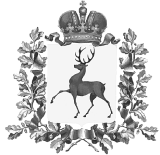 Земское собрание Шарангского  муниципального районаНижегородской областиРЕШЕНИЕот  25.02.2021                                                                                        №  1   О внесении изменений в решение Земского собрания                                  Шарангского муниципального района от 24.12.2020 г. № 42                                        «О районном бюджете на 2021 год и на плановыйпериод 2022 и 2023 годов»Статья 1.Внести в решение Земского собрания Шарангского муниципального района от 24.12.2020 г. №42 «О районном бюджете на 2021 год и на плановый период 2022 и 2023 годов» следующие изменения:Статью 1 изложить в следующей редакции:« Статья 1.1. Утвердить основные характеристики районного бюджета на 2021 год:1) общий объем доходов в сумме 622 487,6 тыс. рублей;2) общий объем расходов в сумме 630 508,4 тыс. рублей;3) размер дефицита в сумме  8 020,8 тыс. рублей.2. Утвердить основные характеристики районного бюджета на плановый период 2022 и 2023 годов:1) общий объем доходов на 2022 год в сумме  550 182,3 тыс. рублей, на 2023 год в сумме 607 037,9 тыс. рублей; 2) общий объем расходов на 2022  год в сумме  550 182,3 тыс. рублей, в том числе условно утверждаемые расходы в сумме 7 500,0 тыс. рублей,  на 2023 год в сумме  607 037,9 тыс. рублей, в том числе условно утверждаемые расходы в сумме 14 600,0 тыс. рублей;  3) размер дефицита на 2022 год в сумме 0,0 тыс. рублей, на 2023 год в сумме 0,0 тыс. рублей.»;Приложение 3 изложить в следующей редакции:«Приложение 3 к решению Земского собрания Шарангского муниципального района « О районном бюджете на 2021 год и на плановый период 2022 и 2023 годов»Поступление доходов по группам, подгруппам и статьям бюджетной классификации на 2021 год и на плановый                                      период 2022 и 2023 годов  (тыс. рублей) Приложение 4 изложить в следующей редакции:«Приложение 4 к решению Земского собрания Шарангского муниципального района « О районном бюджете на 2021 год и на плановый период 2022 и 2023 годов»Источники финансирования дефицита районного бюджета на 2021 год и на плановый период 2022 и 2023 годов( тыс. рублей)Приложение 5 изложить в следующей редакции:«Приложение 5 к решению Земского собрания Шарангского муниципального района «О районном бюджете  на 2021 год и на плановый период 2022 и  2023 годов»Распределение бюджетных ассигнований по целевым статьям (муниципальным программам и непрограммным направлениям деятельности), группам видов расходов классификации расходов бюджета на 2021 год и на плановый период 2022 и 2023 годов(тыс.рублей)»;Приложение 6 изложить в следующей редакции:«Приложение 6 к решению Земского собранияШарангского муниципального района                                                                                                                                             «О районном бюджете на 2021 год и на плановый период  2022 и 2023 годов»Ведомственная структура расходов районного бюджета на 2021 год                                                                                                   и на плановый период 2022 и 2023 годов.(тыс. рублей)                                                                           »;Приложение 7 изложить в следующей редакции:                                « Приложение 7 к решению Земского собрания Шарангского муниципального района «О районном бюджете на 2021 год и на плановый период 2022 и 2023 годов»Распределение бюджетных ассигнований по разделам,подразделам, группам видов расходов классификациирасходов районного бюджета на 2021 годи на плановый период 2022  2023 годов(тыс.рублей)»;В статье 14 сумму на 2021 год сумму «63 933,7» заменить на сумму «67 248,5»,  на 2022 год сумму «52 124,9» заменить на сумму «35 292,8»;В статье 17:- в пункте 1 сумму на 2021 год сумму «29 540,0» заменить на сумму «32 854,8», на  2022 год сумму «24 324,7» заменить на сумму «7 492,6»;- в подпункте 1 пункта 2 на 2022 год сумму «21 203,5» заменить на сумму «4 371,4»;- в подпункте 2 пункта 2 на 2021 год сумму «4 552,7» заменить на сумму «4 552,8»;- в абзаце 2 подпункта 3 пункта 2 сумму «1 455,4» заменить на сумму «4 770,1».9)Таблицы 1,2,3 приложения 11изложить в следующей редакции:«Приложение 11к решению Земского собрания Шарангского муниципального района « О районном бюджете на 2021 год и на плановый период 2022 и 2023 годов»Таблица 1.                                                                                                                          (тыс.рублей)Таблица 2.                                                                                                                                           (тыс.рублей)Таблица 3.                                                                                                                                           (тыс.рублей)Статья  2.Настоящее решение вступает в силу со дня его официального опубликования. Глава местного самоуправления                   Председатель Земского собрания______________Д.О. Ожиганов                   ______________Н.П.ФилимоновКод бюджетной классификации Российской ФедерацииНаименование доходов2021 год2022 год2023 год2 00 00000 00 0000 0002. Безвозмездные поступления516 602,2438 460,8487 525,82 02 00000 00 0000 0002.1. Безвозмездные поступления от других бюджетов бюджетной системы Российской Федерации507 221,5438 460,8487 525,82 02 10000 00 0000 1502.1.1. Дотации бюджетам субъектов Российской Федерации и муниципальных образований182 360,2156 191,0138 989,72 02 15001 05 0000 1502.1.1.1. Дотации бюджетам муниципальных районов на выравнивание бюджетной обеспеченности163 877,0156 191,0137 707,82 02 15002 05 0000 1502.1.1.2. Дотации бюджетам муниципальных районов на поддержку мер по обеспечению сбалансированности бюджетов18 483,21 281,92 02 20000 00 0000 1502.1.2. Субсидии бюджетам субъектов Российской Федерации и муниципальных образований (межбюджетные субсидии)54 109,520 495,485 182,82 02 20077 05 0000 1502.1.2.1. Субсидии бюджетам муниципальных районов на строительство, реконструкцию, проектно-изыскательские работы и разработку проектно-сметной документации объектов капитального строительства20 000,02 02 20302 05 0000 1502.1.2.2. Субсидии бюджетам муниципальных районов на обеспечение мероприятий по переселению граждан из аварийного жилищного фонда, в том числе переселению граждан из аварийного жилищного фонда с учетом необходимости развития малоэтажного жилищного строительства272,5340,12 02 25304 05 0000 1502.1.2.3. Субсидии бюджетам муниципальных районов  на организацию бесплатного горячего питания обучающихся, получающих начальное общее образование в муниципальных образовательных организациях Нижегородской области5 671,65 955,15 888,72 02 25467 05 0000 1502.1.2.4. Субсидии бюджетам муниципальных районов на обеспечение развития и укрепления материально-технической базы домов культуры в населенных пунктах с числом жителей до 50 тысяч человек599,2540,4540,42 02 25497 05 0000 1502.1.2.5. Субсидии бюджетам муниципальных районов на осуществление социальных выплат молодым семьям на приобретение жилья или строительство индивидуального жилого дома869,5844,3945,92 02 25555 05 0000 1502.1.2.6. Субсидии бюджетам муниципальных районов  на поддержку государственных программ субъектов Российской Федерации и муниципальных программ формирования современной городской среды4 097,52 809,12 809,12 02 25576 05 0000 1502.1.2.7. Субсидии бюджетам муниципальных районов на реализацию проектов комплексного развития сельских территорий (сельских агломераций)3 314,72 02 27576 05 0000 1502.1.2.8. Субсидии бюджетам муниципальных районов на реализацию проектов комплексного развития сельских территорий (сельских агломераций)12 835,52 02 29999 05 0000 1502.1.2.9. Прочие субсидии бюджетам муниципальных районов, 26 721,510 074,054 658,62 02 29999 05 0000 150в том числе:2 02 29999 05 0000 1502.1.2.9.1. Субсидии на оказание частичной финансовой поддержки районных (городских) средств массовой информации2 836,82 836,82 836,82 02 29999 05 0000 1502.1.2.9.2. Субсидии на выплату заработной платы с начислениями на нее работникам муниципальных учреждений  и органов местного самоуправления18 320,541 514,22 02 29999 05 0000 1502.1.2.9.3. Субсидии на компенсацию части платежа по полученным гражданами-участниками социальной (льготной) ипотеки ипотечным жилищным кредитам (займам)53,413,22 02 29999 05 0000 1502.1.2.9.4. Субсидии на обеспечение доступа к системе электронного документооборота400,9400,9400,92.1.2.9.5.  Субсидии на капитальный ремонт образовательных организаций Нижегородской области 3 408,55 121,78 205,32.1.2.9.6. Субсидии на дополнительное финансовое обеспечение мероприятий по организации бесплатного горячего питания обучающихся, получающих начальное общее образование в муниципальных образовательных организациях Нижегородской области1 701,41 701,41 701,42 02 30000 00 0000 1502.1.3. Субвенции бюджетам субъектов Российской Федерации и муниципальных образований235 919,7228 564,6230 143,52 02 30024 05 0000 1502.1.3.1. Субвенции бюджетам муниципальных районов на выполнение передаваемых полномочий субъектов Российской Федерации,193 626,2186 939,1188 433,82 02 30024 05 0000 150в том числе:2 02 30024 05 0000 1502.1.3.1.1. Субвенции на исполнение полномочий в сфере общего образования в муниципальных образовательных организациях96 954,996 954,996 954,92 02 30024 05 0000 1502.1.3.1.2. Субвенции на осуществление органами местного самоуправления муниципальных районов полномочий органов государственной власти Нижегородской области по расчету и предоставлению дотаций бюджетам поселений32 201,925 599,727 094,42 02 30024 05 0000 1502.1.3.1.3. Субвенции на осуществление государственных полномочий по поддержке сельскохозяйственного производства4 331,74 331,74 331,72 02 30024 05 0000 1502.1.3.1.4. Субвенции на осуществление полномочий по организационно-техническому и информационно-методическому сопровождению аттестации педагогических работников муниципальных и частных организаций, осуществляющих образовательную деятельность, с целью установления соответствия уровня квалификации требованиям, предъявляемым к первой квалификационной категории602,6602,6602,62 02 30024 05 0000 1502.1.3.1.5. Субвенции на  осуществление полномочий по созданию и организации деятельности муниципальных комиссий по делам несовершеннолетних и защите их прав469,7469,7469,72 02 30024 05 0000 1502.1.3.1.6. Субвенции на исполнение полномочий по финансовому обеспечению  осуществления присмотра и ухода за детьми-инвалидами, детьми-сиротами и детьми, оставшимися без попечения родителей, а также за детьми с туберкулезной интоксикацией, обучающимися в муниципальных образовательных организациях, реализующих образовательные программы дошкольного образования464,1464,1464,12 02 30024 05 0000 1502.1.3.1.7. Субвенции на исполнение полномочий в сфере общего образования в муниципальных дошкольных образовательных организациях50 385,550 385,550 385,52 02 30024 05 0000 1502.1.3.1.8. Субвенции на осуществление полномочий по организации и осуществлению деятельности по опеке и попечительству в отношении несовершеннолетних граждан465,4465,4465,42 02 30024 05 0000 1502.1.3.1.9. Субвенции на компенсацию части расходов по приобретению путевки и предоставлению путевки с частичной оплатой за счет средств областного бюджета в организации, осуществляющие санаторно-курортное лечение детей в соответствии с имеющейся лицензией, организации, осуществляющие санаторно-курортную помощь детям в соответствии с имеющейся лицензией, расположенные на территории Российской Федерации286,1286,1286,12 02 30024 05 0000 1502.1.3.1.10. Субвенции на осуществление полномочий по организации и осуществлению деятельности по опеке и попечительству в отношении совершеннолетних граждан394,2394,2394,22.1.3.1.11. Субвенции на исполнение полномочий по дополнительному финансовому обеспечению мероприятий по организации двухразового бесплатного питания обучающихся с ограниченными возможностями здоровья, не проживающих в муниципальных организациях, осуществляющих образовательную деятельность по адаптированным основным общеобразовательным программам, в части финансирования стоимости наборов продуктов для организации питания1 039,21 039,21 039,22.1.3.1.12. Субвенции на проведение ремонта жилых помещений, собственниками которых являются дети-сироты и дети, оставшиеся без попечения родителей, либо жилых помещений государственного жилищного фонда, право пользования которыми за ними сохранено, в целях обеспечения надлежащего санитарного и технического состояния этих жилых помещений84,92.1.3.1.13. Субвенции на исполнение полномочий по финансовому обеспечению выплаты компенсации педагогическим работникам за работу по подготовке и проведению государственной итоговой аттестации по образовательным программам основного общего и среднего общего образования300,5300,5300,52.1.3.1.14. Субвенции на возмещение части затрат на приобретение оборудования и техники5 643,25 643,25 643,22.1.3.1.15. Субвенции на осуществление полномочий по созданию административных комиссий в Нижегородской области и на осуществление отдельных полномочий в области законодательства об административных правонарушениях2,32,32,32 02 30029 05 0000 1502.1.3.2. Субвенции бюджетам муниципальных районов на осуществление выплаты компенсации части родительской платы за присмотр и уход за ребенком в государственных, муниципальных и частных образовательных организациях, реализующих образовательную программу дошкольного образования, в том числе обеспечение организации выплаты компенсации части родительской платы2 024,22 024,22 024,22 02 35082 05 0000 1502.1.3.3. Субвенции бюджетам муниципальных районов  на обеспечение детей-сирот и детей, оставшихся без попечения родителей, лиц из числа детей-сирот и детей, оставшихся без попечения родителей, жилыми помещениями5 153,05 152,95 152,92 02 35118 05 0000 1502.1.3.4. Субвенции бюджетам муниципальных районов на осуществление государственных полномочий Российской Федерации по первичному воинскому учету на территориях, где отсутствуют военные комиссариаты891,8900,5934,32 02 35120 05 0000 1502.1.3.5. Субвенции бюджетам муниципальных районов на реализацию переданных исполнительно-распорядительным органам муниципальных образований Нижегородской области государственных полномочий по составлению (изменению, дополнению) списков кандидатов в присяжные заседатели федеральных судов общей юрисдикции в Российской Федерации12,654,55,12 02 35135 05 0000 1502.1.3.6. Субвенции бюджетам муниципальных районов на обеспечение жильем отдельных категорий граждан, установленных Федеральным законом от 12 января 1995 года № 5-ФЗ «О ветеранах»968,21 008,91 051,22 02 35303 05 0000 1502.1.3.7. Субвенции бюджетам муниципальных районов на исполнение полномочий по финансовому обеспечению выплат ежемесячного денежного вознаграждения за классное руководство педагогическим работникам муниципальных образовательных организаций Нижегородской области, реализующих образовательные программы начального общего, основного общего и среднего общего образования, в том числе адаптированные основные общеобразовательные программы7 847,17 847,17 847,12 02 35502 05 0000 1502.1.3.8. Субвенции бюджетам муниципальных районов на стимулирование развития приоритетных подотраслей агропромышленного комплекса и развития малых форм хозяйствования,11 528,811 588,911 646,42 02 35502 05 0000 150в том числе:2 02 35502 05 0000 1502.1.3.8.1.  Субвенции на возмещение части затрат на уплату процентов по кредитам, полученным в российских кредитных организациях, и займам, полученным в сельскохозяйственных кредитных потребительских кооперативах9,32 02 35502 05 0000 1502.1.3.8.2.  Субвенции на возмещение части затрат, связанных с производством, реализацией и (или) отгрузкой на собственную переработку сельскохозяйственных культур по ставке на 1 гектар8 260,28 323,68 380,42 02 35502 05 0000 1502.1.3.8.3. Субвенции на возмещение части затрат, связанных с производством, реализацией и (или) отгрузкой на собственную переработку молока по ставке на 1 голову270,1270,1270,12 02 35502 05 0000 1502.1.3.8.4. Субвенции на возмещение части затрат, связанных с производством, реализацией и (или) отгрузкой на собственную переработку товарного поголовья коров специализированных мясных пород по ставке на 1 голову2 989,22 995,22 995,22 02 35502 05 0000 1502.1.3.8.5.  Субвенции на обеспечение прироста сельскохозяйственной продукции собственного производства в рамках приоритетных подотраслей агропромышленного комплекса0,72 02 35508 05 0000 1502.1.3.9. Субвенции бюджетам муниципальных районов на поддержку сельскохозяйственного производства по отдельным подотраслям растениеводства и животноводства,13 867,813 048,513 048,52 02 35508 05 0000 150в том числе:2 02 35508 05 0000 1502.1.3.9.1. Субвенции на возмещение части затрат на поддержку элитного семеноводства3 811,62 953,32 953,32 02 35508 05 0000 1502.1.3.9.2. Субвенции на возмещение части затрат на поддержку племенного животноводства1 683,41 720,01 720,02 02 35508 05 0000 1502.1.3.9.3. Субвенции на возмещение части затрат на поддержку собственного производства молока8 372,88 375,28 375,22 02 40000 00 0000 1502.1.4. Иные межбюджетные трансферты34 832,133 209,833 209,82 02 40014 05 0000 1502.1.4.1. Межбюджетные трансферты, передаваемые бюджетам муниципальных районов из бюджетов поселений на осуществление части полномочий по решению вопросов местного значения в соответствии с заключенными соглашениями33 299,533 209,833 209,82 02 45160 05 0000 1502.1.4.2. Межбюджетные трансферты, передаваемые бюджетам муниципальных районов для компенсации дополнительных расходов, возникших в результате решений, принятых органами власти другого уровня1 532,62 04 00000 00 0000 1502.2.  Безвозмездные поступления от негосударственных организаций10 967,02 04 05099 05 0000 1502.2.1. Прочие безвозмездные поступления от негосударственных организаций в бюджеты муниципальных районов10 967,02 18 00000 00 0000 1502.3. Доходы бюджетов бюджетной системы Российской Федерации от возврата бюджетами бюджетной системы Российской Федерации остатков субсидий, субвенций и иных межбюджетных трансфертов, имеющих целевое назначение, прошлых лет, а также от возврата организациями остатков субсидий прошлых лет30,42 18 60010 05 0000 1502.3.1. Доходы бюджетов муниципальных районов от возврата прочих остатков субсидий, субвенций и иных межбюджетных трансфертов, имеющих целевое назначение, прошлых лет из бюджетов поселений30,42 19 00000 00 0000 1502.4. Возврат остатков субсидий, субвенций и иных межбюджетных трансфертов, имеющих целевое назначение, прошлых лет-1 616,72 19 60010 05 0000 1502.4.1. Возврат прочих остатков субсидий, субвенций и иных межбюджетных трансфертов, имеющих целевое назначение, прошлых лет из бюджетов муниципальных районов-1 616,7Всего доходов622 487,6550 182,3607 037,8Наименование2021 год2022 год2023 годИзменение остатков средств на счетах по учету средств бюджета8 020,80,00,0ВСЕГО источников финансирования дефицита бюджета8 020,80,00,0НаименованиеКод бюджетной классификацииКод бюджетной классификации2021 год2022 год2023 годНаименованиеЦелевая статья расходовВид расходов2021 год2022 год2023 годМуниципальные программы00.0.00.00000 000576 559,4496 135,3542 927,0Муниципальная программа "Профилактика преступлений и иных правонарушений в Шарангском муниципальном районе на 2021-2025 годы"01.0.00.00000000 15,015,015,0Улучшение межведомственного взаимодействия правоохранительных органов, органов местного самоуправления и общественности в борьбе с преступностью01.0.03.00000000 15,015,015,0Мероприятия по проблемам профилактики преступлений, злоупотреблений наркотическими веществами, организация конкурсов и викторин на правовые темы01.0.03.05020000 15,015,015,0Закупка товаров, работ и услуг для обеспечения государственных (муниципальных) нужд01.0.03.0502020015,015,015,0Муниципальная программа "Развитие предпринимательства и туризма в Шарангском муниципальном районе Нижегородской области на 2021-2025 годы"02.0.00.00000000 300,0300,0300,0Эффективная кредитно-финансовая инвестиционная поддержка субъектов малого предпринимательства02.0.01.00000000 300,0300,0300,0Субсидия на поддержку малого предпринимательства02.0.01.02290000 300,0300,0300,0Иные бюджетные ассигнования02.0.01.02290800300,0300,0300,0Муниципальная программа «Обеспечение граждан Шарангского района доступным и комфортным жильем на период 2021-2023 годы»04.0.00.00000000 1 393,61 288,01 363,2Подпрограмма «Обеспечение жильем молодых семей в Шарангском р-не на период 2021-2023 годы»04.1.00.00000 0001 286,81 261,61 363,2Государственная поддержка молодых семей Шарангского района в решении жилищной проблемы04.1.01.00000 0001 285,31 260,11 361,7Предоставление социальных выплат молодым семьям на приобретение (строительство) жилья04.1.01.L4970 0001 285,31 260,11 361,7Социальное обеспечение и иные выплаты населению04.1.01.L49703001 285,31 260,11 361,7Компенсация процентной ставки по кредитам, выданным до 31.12.2006 года в рамках РЦП "Молодой семье - доступное жилье" на 2005 - 2010 годы, утвержденной решением ЗС Шарангского р-на от 15.04.2005 г. №1504.1.03.00000000 1,51,51,5Предоставление социальных выплат гражданам на оплату части процентной ставки по кредитам на строительство (приобретение) жилья04.1.03.10060000 1,51,51,5Социальное обеспечение и иные выплаты населению04.1.03.100603001,51,51,5Подпрограмма «Ипотечное жилищное кредитование населения Шарангского района на период 2021-2023 годы»04.2.00.00000000 106,826,40,0Оказание государственной поддержки гражданам Шарангского района в решении жилищной проблемы с использованием ипотечного жилищного кредитования04.2.02.00000000 106,826,40,0Расходы на компенсацию части платежа по полученным гражданами - участниками социальной (льготной) ипотеки ипотечным жилищным кредитам (займам)04.2.02.S2270000 106,826,40,0Социальное обеспечение и иные выплаты населению04.2.02.S2270300106,826,40,0Муниципальная программа «Противодействие коррупции в Шарангском муниципальном районе на 2021-2025 годы»05.0.00.00000 00010,010,010,0Организация на территории Шарангского муниципального района антикоррупционного просвещения, обучения и воспитания05.0.03.00000000 10,010,010,0Организация обучения по программам повышения квалификации05.0.03.20401000 10,010,010,0Расходы на выплаты персоналу в целях обеспечения выполнения функций государственными (муниципальными) органами, казенными учреждениями, органами управления государственными внебюджетными фондами05.0.03.204011000,50,50,5Закупка товаров, работ и услуг для обеспечения государственных (муниципальных) нужд05.0.03.204012009,59,59,5Муниципальная программа «Развитие транспортной системы в Шарангском муниципальном районе Нижегородской области в 2021-2025 годы»06.0.00.00000000 2 505,05,05,0Формирование у детей навыков безопасного поведения на дорогах06.1.02.00000000 5,05,05,0Организация и проведение районных детских конкурсных программ по профилактике детского дорожно-транспортного травматизма06.1.02.07080 0005,05,05,0Закупка товаров, работ и услуг для обеспечения государственных (муниципальных) нужд06.1.02.070802005,05,05,0Ремонт и содержание автомобильных дорог общего пользования в Шарангском муниципальном районе06.2.00.00000000 2 500,00,00,0Содержание автомобильных дорог общего пользования06.2.02.07080000 2 500,00,00,0Межбюджетные трансферты06.2.02.070805002 500,00,00,0Муниципальная программа "Построение и развитие аппаратно-программного комплекса "Безопасный город" в Шарангском муниципальном районе на 2019-2021 годы"07.0.00.00000000 76,276,276,2Обеспечение своевременного оповещения и информирования населения техническими средствами оповещения07.0.03.04100000 76,276,276,2Закупка товаров, работ и услуг для обеспечения государственных (муниципальных) нужд07.0.03.0410020076,276,276,2Муниципальная программа "Защита населения и территорий от чрезвычайных ситуаций, обеспечение пожарной безопасности и безопасности людей на водных объектах Шарангского муниципального района на 2021 – 2025 годы"08.0.00.00000 0003 547,33 547,33 547,3Защита населения от чрезвычайных ситуаций08.1.00.00000000 3 547,33 547,33 547,3Обеспечение необходимых условий для безопасной жизнедеятельности и устойчивого социально-экономического развития Шарангского муниципального района Нижегородской области08.1.02.00000000 3 547,33 547,33 547,3Обеспечение деятельности ЕДДС08.1.02.02990 0003 347,33 347,33 347,3Расходы на выплаты персоналу в целях обеспечения выполнения функций государственными (муниципальными) органами, казенными учреждениями, органами управления государственными внебюджетными фондами08.1.02.029901002 602,52 602,52 602,5Закупка товаров, работ и услуг для обеспечения государственных (муниципальных) нужд08.1.02.02990200744,8744,8744,8Целевой финансовый резерв для предупреждения и ликвидации последствий чрезвычайных ситуаций и стихийных бедствий природного и техногенного характера08.1.02.21801 000200,0200,0200,0Иные бюджетные ассигнования08.1.02.21801800200,0200,0200,0Муниципальная программа «Развитие пассажирского транспорта на территории Шарангского муниципального района Нижегородской области на 2020 - 2024 годы»09.0.00.00000 0003 100,01 100,04 100,0Создание эффективной системообразующей транспортной инфраструктуры для удовлетворения потребностей населения на территории района09.0.01.00000 0003 100,01 100,04 100,0Поддержка и развитие пассажирского транспорта09.0.01.04080 0003 100,01 100,04 100,0Иные бюджетные ассигнования09.0.01.040808003 100,01 100,04 100,0Муниципальная программа "Социальная поддержка граждан Шарангского муниципального района Нижегородской области на 2021-2025 годы"10.0.00.00000 000234,0234,0234,0Подпрограмма "Социальная поддержка семей"10.1.00.00000 00055,055,055,0Мероприятия в области социальной политики10.1.01.00000 00055,055,055,0Проведение районных мероприятий в области социальной политики10.1.01.10010 00055,055,055,0Закупка товаров, работ и услуг для обеспечения государственных (муниципальных) нужд10.1.01.1001020055,055,055,0Подпрограмма "Старшее поколение и социальная поддержка инвалидов"10.2.00.00000 000156,0156,0156,0Мероприятия в области социальной политики10.2.01.00000 000156,0156,0156,0Проведение районных мероприятий в области социальной политики10.2.01.10010 000156,0156,0156,0Закупка товаров, работ и услуг для обеспечения государственных (муниципальных) нужд10.2.01.10010200156,0156,0156,0Подпрограмма "Ветераны боевых действий"10.3.00.00000 00023,023,023,0Мероприятия в области социальной политики10.3.01.00000 00023,023,023,0Проведение районных мероприятий в области социальной политики10.3.01.10010 00023,023,023,0Закупка товаров, работ и услуг для обеспечения государственных (муниципальных) нужд10.3.01.1001020023,023,023,0Муниципальная программа "Развитие агропромышленного комплекса Шарангского муниципального района Нижегородской области"11.0.00.00000 00036 545,535 086,335 143,8Подпрограмма "Развитие сельского хозяйства, пищевой и перерабатывающей промышленности Шарангскорго муниципального района Нижегородской области" до 2025 года11.1.00.00000 00031 513,830 754,630 812,1Развитие производства продукции растениеводства (субсидирование части затрат)11.1.01.00000 00012 071,811 276,911 334,4Расходы за счет субвенции на обеспечение прироста сельскохозяйственной продукции собственного производства в рамках приоритетных подотраслей агропромышленного комплекса11.1.01.R5020 0008 260,28 323,68 381,1Иные бюджетные ассигнования11.1.01.R50208008 260,28 323,68 381,1Поддержка сельскохозяйственного производства по отдельным подотраслям растениеводства и животноводства11.1.01.R5080 0003 811,62 953,32 953,3Иные бюджетные ассигнования11.1.01.R50808003 811,62 953,32 953,3Развитие производства продукции животноводства (субсидирование части затрат)11.1.02.00000000 13 315,513 360,513 360,5Расходы за счет субвенции на обеспечение прироста сельскохозяйственной продукции собственного производства в рамках приоритетных подотраслей агропромышленного комплекса11.1.02.R5020 0003 259,33 265,33 265,3Иные бюджетные ассигнования11.1.02.R50208003 259,33 265,33 265,3Поддержка сельскохозяйственного производства по отдельным подотраслям растениеводства и животноводства11.1.02.R5080 00010 056,210 095,210 095,2Иные бюджетные ассигнования11.1.02.R508080010 056,210 095,210 095,2Возмещение части затрат организаций АПК на уплату процентов за пользование кредитными ресурсами11.1.03.00000 0009,30,00,0Расходы за счет субвенции на возмещение части затрат на уплату процентов по кредитам, полученным в российских кредитных организациях, и займам, полученным в сельскохозяйственных кредитных потребительских кооперативах11.1.03.R5020 0009,30,00,0Иные бюджетные ассигнования11.1.03.R50208009,30,00,0Обновление парка сельскохозяйственной техники11.1.09.00000 0005 643,25 643,25 643,2Расходы за счет субвенции на возмещение части затрат на приобретение оборудования и техники за счет средств областного бюджета11.1.09.73220 0005 643,25 643,25 643,2Иные бюджетные ассигнования11.1.09.732208005 643,25 643,25 643,2Финансовая поддержка сельхозпредприятий Шарангского муниципального района11.1.11.00000 000474,0474,0474,0Финансовая поддержка сельхозпредприятий11.1.11.04050 000474,0474,0474,0Закупка товаров, работ и услуг для обеспечения государственных (муниципальных) нужд11.1.11.0405020030,030,030,0Иные бюджетные ассигнования11.1.11.04050800444,0444,0444,0Подпрограмма "Комплексное развитие сельских территорий Шарангского муниципального района Нижегородской области" до 2025 года11.2.00.00000 000630,00,00,0Строительство (реконструкция) в сельской местности объектов социальной и инженерной инфраструктуры, объектов сельскохозяйственного назначения11.2.22.L5760 000630,00,00,0Капитальные вложения в объекты государственной (муниципальной) собственности11.2.22.L5760400630,00,00,0Подпрограмма "Обеспечение реализации муниципальной программы"11.4.00.00000 0004 401,74 331,74 331,7Обеспечение выполнения целей, задач и показателей муниципальной программы11.4.01.00000 0004 401,74 331,74 331,7Расходы на обеспечение функций органов местного самоуправления11.4.01.20401 00070,00,00,0Закупка товаров, работ и услуг для обеспечения государственных (муниципальных) нужд11.4.01.2040120070,00,00,0Расходы за счет субвенции на осуществление полномочий по поддержке сельскохозяйственного производства11.4.01.73030 0004 331,74 331,74 331,7Расходы на выплаты персоналу в целях обеспечения выполнения функций государственными (муниципальными) органами, казенными учреждениями, органами управления государственными внебюджетными фондами11.4.01.730301003 894,63 894,63 894,6Закупка товаров, работ и услуг для обеспечения государственных (муниципальных) нужд11.4.01.73030200436,6436,6436,6Иные бюджетные ассигнования11.4.01.730308000,50,50,5Муниципальная программа "Противодействие терроризму и профилактика экстремизма в Шарангском муниципальном районе на 2021-2023 годы"12.0.00.00000 000432,1285,1285,1Усиление антитеррористической защищенности объектов образования, социальной сферы и мест массового пребывания людей12.0.02.00000 000432,1285,1285,1Обслуживание установленных в учреждениях образования Шарангского муниципального района кнопок тревожной сигнализации12.0.02.07010 000432,1285,1285,1Предоставление субсидий бюджетным, автономным учреждениям и иным некоммерческим организациям12.0.02.07010600432,1285,1285,1Муниципальная программа "Развитие культуры Шарангского муниципального района на 2021-2025 годы"13.0.00.00000 00074 470,974 293,074 293,0Подпрограмма "Развитие библиотечно-информационного обслуживания населения"13.1.00.00000 00015 461,215 411,215 411,2Увеличение объемов комплектования библиотечных фондов13.1.01.00000 000400,0400,0400,0Увеличение объемов комплектования библиотечных фондов13.1.01.08010 000400,0400,0400,0Предоставление субсидий бюджетным, автономным учреждениям и иным некоммерческим организациям13.1.01.08010600400,0400,0400,0Реализация планов мероприятий по противопожарной безопасности муниципальных учреждений13.1.02.00000 00013,113,113,1Выполнение мероприятий по противопожарной безопасности13.1.02.08030 00013,113,113,1Предоставление субсидий бюджетным, автономным учреждениям и иным некоммерческим организациям13.1.02.0803060013,113,113,1Обеспечение деятельности организации библиотечного обслуживания населения13.1.03.00000 00015 048,114 998,114 998,1Обеспечение деятельности организации библиотечного обслуживания населения13.1.03.08000 00015 048,114 998,114 998,1Предоставление субсидий бюджетным, автономным учреждениям и иным некоммерческим организациям13.1.03.0800060015 048,114 998,114 998,1Подпрограмма "Организация культурно-массовых мероприятий"13.2.00.00000 00014 324,814 324,814 324,8Реализация планов мероприятий по противопожарной безопасности муниципальных учреждений13.2.01.00000 00012,012,012,0Выполнение мероприятий по противопожарной безопасности13.2.01.08030 00012,012,012,0Предоставление субсидий бюджетным, автономным учреждениям и иным некоммерческим организациям13.2.01.0803060012,012,012,0Обеспечение деятельности по организации и проведению культурно-массовых мероприятий РДК13.2.02.00000 00014 312,814 312,814 312,8Обеспечение деятельности по организации и проведению культурно-массовых мероприятий РДК13.2.02.08000 00014 312,814 312,81 872,1Предоставление субсидий бюджетным, автономным учреждениям и иным некоммерческим организациям13.2.02.0800060014 312,814 312,81 872,1Расходы за счет субсидии на выплату заработной платы с начислениями на нее работникам муниципальных учреждений и органов местного самоуправления13.2.02.S2090 0000,00,012 440,7Предоставление субсидий бюджетным, автономным учреждениям и иным некоммерческим организациям13.2.02.S20906000,00,012 440,7Подпрограмма "Организация культурно-массовых мероприятий в сельских учреждениях культуры"13.3.00.00000 00019 564,019 422,419 422,4Реализация планов мероприятий по противопожарной безопасности муниципальных учреждений13.3.01.00000 00089,389,389,3Выполнение мероприятий по противопожарной безопасности13.3.01.08030 00089,389,389,3Предоставление субсидий бюджетным, автономным учреждениям и иным некоммерческим организациям13.3.01.0803060089,389,389,3Обеспечение деятельности по организации и проведению культурно-массовых мероприятий ШЦКС13.3.02.00000 00018 836,518 776,518 776,5Обеспечение деятельности по организации и проведению культурно-массовых мероприятий ШЦКС13.3.02.08000 00018 836,518 776,57 836,8Предоставление субсидий бюджетным, автономным учреждениям и иным некоммерческим организациям13.3.02.0800060018 836,518 776,57 836,8Расходы за счет субсидии на выплату заработной платы с начислениями на нее работникам муниципальных учреждений и органов местного самоуправления13.3.02.S2090 0000,00,010 939,7Предоставление субсидий бюджетным, автономным учреждениям и иным некоммерческим организациям13.3.02.S20906000,00,010 939,7Укрепление материально- технической базы13.3.03.00000 000638,2556,6556,6Обеспечение развития и укрепления материально-технической базы домов культуры в населенных пунктах с числом жителей до 50 тысяч человек13.3.03.L4670 000638,2556,6556,6Предоставление субсидий бюджетным, автономным учреждениям и иным некоммерческим организациям13.3.03.L4670600638,2556,6556,6Подпрограмма "Развитие сферы музейной деятельности"13.4.00.00000 0002 044,32 034,32 034,3Реализация планов мероприятий по противопожарной безопасности муниципальных учреждений13.4.01.00000 0006,06,06,0Выполнение мероприятий по противопожарной безопасности13.4.01.08030 0006,06,06,0Предоставление субсидий бюджетным, автономным учреждениям и иным некоммерческим организациям13.4.01.080306006,06,06,0Обеспечение оказания услуг по созданию и поддержке муниципальных музеев, в т.ч. по обеспечению пополнения и сохранности музейных фондов13.4.02.00000 0002 038,32 028,32 028,3Обеспечение оказания услуг по созданию и поддержке муниципальных музеев, в т.ч. по обеспечению пополнения и сохранности музейных фондов13.4.02.08000 0002 038,32 028,32 028,3Предоставление субсидий бюджетным, автономным учреждениям и иным некоммерческим организациям13.4.02.080006002 038,32 028,32 028,3Подпрограмма "Повышение качества и доступности услуг в сфере дополнительного образования"13.5.00.00000 00010 198,910 163,910 163,9Реализация планов мероприятий по противопожарной безопасности муниципальных образовательных учреждений13.5.01.00000 00040,040,040,0Выполнение мероприятий по противопожарной безопасности13.5.01.08030 00040,040,040,0Предоставление субсидий бюджетным, автономным учреждениям и иным некоммерческим организациям13.5.01.0803060040,040,040,0Обеспечение услуг по предоставлению дополнительного образования детям13.5.02.00000 00010 158,910 123,910 123,9Обеспечение услуги по предоставлению дополнительного образования детям13.5.02.08000 00010 158,910 123,910 123,9Предоставление субсидий бюджетным, автономным учреждениям и иным некоммерческим организациям13.5.02.0800060010 158,910 123,910 123,9Подпрограмма "Обеспечение реализации муниципальной программы"13.6.00.00000 00012 877,712 936,412 936,4Административно- правовое сопровождение реализации программы13.6.01.00000 0001 282,01 237,01 237,0Расходы на обеспечение функций органов местного самоуправления13.6.01.20401 0001 282,01 237,01 237,0Расходы на выплаты персоналу в целях обеспечения выполнения функций государственными (муниципальными) органами, казенными учреждениями, органами управления государственными внебюджетными фондами13.6.01.204011001 190,11 190,11 190,1Закупка товаров, работ и услуг для обеспечения государственных (муниципальных) нужд13.6.01.2040120091,946,946,9Бухгалтерское и хозяйственное обслуживание13.6.02.00000 00011 595,711 699,411 699,4Бухгалтерское и хозяйственное обслуживание13.6.02.45299000 11 595,711 699,411 699,4Расходы на выплаты персоналу в целях обеспечения выполнения функций государственными (муниципальными) органами, казенными учреждениями, органами управления государственными внебюджетными фондами13.6.02.4529910011 332,311 332,311 332,3Закупка товаров, работ и услуг для обеспечения государственных (муниципальных) нужд13.6.02.45299200263,4367,1367,1Муниципальная программа "Управление муниципальными финансами Шарангского муниципального района"14.0.00.00000 00068 481,546 895,962 393,2Подпрограмма "Организация и совершенствование бюджетного процесса Шарангского муниципального района"14.1.00.00000 0002 000,01 000,01 000,0Резервные фонды местных администраций14.1.40.07005 0002 000,01 000,01 000,0Иные бюджетные ассигнования14.1.40.070058002 000,01 000,01 000,0Подпрограмма "Создание условий для эффективного выполнения собственных и передаваемых полномочий органами местного самоуправления поселений Шарангского муниципального района"14.2.00.00000 00055 778,435 292,850 790,1Обеспечение поселений Шарангского муниципального района средствами на выравнивание бюджетной обеспеченности и сбалансированности бюджетов14.2.10.00000 00050 333,831 271,146 734,6Иные межбюджетные трансферты на компенсацию дополнительных расходов, возникших в результате решений, принятых органами власти другого уровня14.2.10.04516 000100,00,00,0Межбюджетные трансферты14.2.10.04516500100,00,00,0Выравнивание бюджетной обеспеченности поселений14.2.10.05161 00033 501,926 899,728 394,4Межбюджетные трансферты14.2.10.0516150033 501,926 899,728 394,4Иные межбюджетные трансферты на поддержку мер по обеспечению сбалансированности бюджетов поселений14.2.10.05213 00016 731,94 371,418 340,2Межбюджетные трансферты14.2.10.0521350016 731,94 371,418 340,2Повышение финансовой самостоятельности бюджетов поселений района14.2.20.00000 000891,8900,5934,3Межбюджетные трансферты за счет субвенции на осуществление государственных полномочий Российской Федерации по первичному воинскому учету на территориях, где отсутствуют военные комиссариаты14.2.20.51180 000891,8900,5934,3Межбюджетные трансферты14.2.20.51180500891,8900,5934,3Расходы на поддержку государственных программ субъектов РФ и муниципальных программ формирования современной городской среды14.2.F2.55550 0004 552,83 121,23 121,2Межбюджетные трансферты14.2.F2.555505004 552,83 121,23 121,2Подпрограмма "Обеспечение реализации муниципальной программы"14.4.00.00000 00010 703,110 603,110 603,1Обеспечение деятельности финансового управления администрации Шарангского муниципального района14.4.01.00000 00010 703,110 603,110 603,1Расходы на обеспечение функций органов местного самоуправления14.4.01.20401 00010 703,110 603,110 603,1Расходы на выплаты персоналу в целях обеспечения выполнения функций государственными (муниципальными) органами, казенными учреждениями, органами управления государственными внебюджетными фондами14.4.01.204011009 611,19 611,19 611,1Закупка товаров, работ и услуг для обеспечения государственных (муниципальных) нужд14.4.01.204012001 092,0992,0992,0Муниципальная программа «Развитие физической культуры и спорта Шарангского муниципального района на 2020 - 2024 годы»15.0.00.00000 00054 810,746 701,950 599,6Подпрограмма "Развитие физической культуры и массового спорта"15.1.00.00000 00050 055,844 700,748 598,4Проведение физкультурно-массовых мероприятий среди различных категорий населения15.1.01.00000 000286,7286,7286,7Мероприятия в области спорта и физической культуры15.1.01.11020 000286,7286,7286,7Расходы на выплаты персоналу в целях обеспечения выполнения функций государственными (муниципальными) органами, казенными учреждениями, органами управления государственными внебюджетными фондами15.1.01.11020100173,0173,0173,0Закупка товаров, работ и услуг для обеспечения государственных (муниципальных) нужд15.1.01.11020200113,7113,7113,7Обеспечение деятельности муниципальных учреждений15.1.02.00000000 49 769,144 414,048 311,7Обеспечение выполнения МАУ"ФОК в р.п.Шаранга Нижегородской области" муниципального задания по оказанию услуг15.1.02.11120 00026 868,544 414,019 093,1Предоставление субсидий бюджетным, автономным учреждениям и иным некоммерческим организациям15.1.02.1112060026 868,544 414,019 093,1Расходы за счет субсидии на выплату заработной платы с начислениями на нее работникам муниципальных учреждений и органов местного самоуправления15.1.02.S2090 00022 900,60,029 218,6Предоставление субсидий бюджетным, автономным учреждениям и иным некоммерческим организациям15.1.02.S209060022 900,60,029 218,6Подпрограмма "Развитие спорта высших достижений и системы подготовки спортивного резерва"15.2.00.00000 000426,3426,3426,3Проведение межрайонных , областных соревнований, обеспечение участия спортсменов в официальных соревнованиях15.2.01.00000 000426,3426,3426,3Мероприятия в области спорта и физической культуры15.2.01.11020 000426,3426,3426,3Расходы на выплаты персоналу в целях обеспечения выполнения функций государственными (муниципальными) органами, казенными учреждениями, органами управления государственными внебюджетными фондами15.2.01.11020100147,0147,0147,0Закупка товаров, работ и услуг для обеспечения государственных (муниципальных) нужд15.2.01.11020200279,3279,3279,3Подпрограмма "Обеспечение реализации муниципальной программы"15.3.00.00000 0004 328,61 574,91 574,9Обеспечение реализации муниципальной программы15.3.01.00000 0004 328,61 574,91 574,9Обеспечение реализации муниципальной программы15.3.01.11220 0004 328,61 574,91 574,9Расходы на выплаты персоналу в целях обеспечения выполнения функций государственными (муниципальными) органами, казенными учреждениями, органами управления государственными внебюджетными фондами15.3.01.11220100874,1874,1874,1Закупка товаров, работ и услуг для обеспечения государственных (муниципальных) нужд15.3.01.112202003 454,5700,8700,8Муниципальная программа "Развитие образования Шарангского муниципального района"16.0.00.00000 000310 407,7285 382,2288 561,7Подпрограмма "Развитие общего образования"16.1.00.00000 000227 424,6226 036,3226 040,5Создание механизмов мотивации педагогов к повышению качества работы и непрерывному профессиональному развитию16.1.06.00000 0007 847,17 847,17 847,1Расходы за счет субвенции на исполнение полномочий по финансовому обеспечению выплат ежемесячного денежного вознаграждения за классное руководство педагогическим работникам МОО Нижегородской области, реализующих образовательные программы начального общего, основного общего и среднего общего образования, в том числе адаптированные основные общеобразовательные программы)16.1.06.53030 0007 847,17 847,17 847,1Предоставление субсидий бюджетным, автономным учреждениям и иным некоммерческим организациям16.1.06.530306007 847,17 847,17 847,1Обеспечение деятельности общеобразовательных учреждений, подведомственных управлению образования, на основе муниципальных заданий16.1.07.00000 000217 493,4217 637,7217 641,9Расходы на обеспечение деятельности бюджетных учреждений, финансируемых из районного бюджета16.1.07.42099 00039 590,939 676,839 676,8Предоставление субсидий бюджетным, автономным учреждениям и иным некоммерческим организациям16.1.07.4209960039 590,939 676,839 676,8Расходы на обеспечение деятельности бюджетных учреждений, финансируемых из районного бюджета16.1.07.42199 00028 777,028 835,428 839,6Предоставление субсидий бюджетным, автономным учреждениям и иным некоммерческим организациям16.1.07.4219960028 777,028 835,428 839,6Расходы за счет субвенции на исполнение полномочий в сфере общего образования в муниципальных общеобразовательных организациях16.1.07.73070 00096 754,996 754,996 754,9Предоставление субсидий бюджетным, автономным учреждениям и иным некоммерческим организациям16.1.07.7307060096 754,996 754,996 754,9Расходы за счет субвенции на исполнение полномочий в сфере общего образования в муниципальных дошкольных образовательных организациях16.1.07.73080 00050 385,550 385,550 385,5Предоставление субсидий бюджетным, автономным учреждениям и иным некоммерческим организациям16.1.07.7308060050 385,550 385,550 385,5Расходы за счет субсидии на дополнительное финансовое обеспечение мероприятий по организации бесплатного горячего питания обучающихся, получающих начальное общее образование в муниципальных образовательных организациях Нижегородской области16.1.07.S2490 0001 985,11 985,11 985,1Предоставление субсидий бюджетным, автономным учреждениям и иным некоммерческим организациям16.1.07.S24906001 985,11 985,11 985,1Обеспечение деятельности общеобразовательных учреждений16.1.08.00000 000551,5551,5551,5Расходы на обеспечение деятельности бюджетных учреждений, финансируемых из районного бюджета16.1.08.42199 00051,051,051,0Закупка товаров, работ и услуг для обеспечения государственных (муниципальных) нужд16.1.08.4219920051,051,051,0Расходы за счет субвенции на исполнение полномочий в сфере общего образования в муниципальных общеобразовательных организациях16.1.08.73070 000200,0200,0200,0Закупка товаров, работ и услуг для обеспечения государственных (муниципальных) нужд16.1.08.73070200200,0200,0200,0Расходы за счет субвенции на исполнение полномочий по финансовому обеспечению выплаты компенсации педагогическим работникам за работу по подготовке и проведению государственной итоговой аттестации по образовательным программам основного общего и среднего общего образования16.1.08.73140 000300,5300,5300,5Предоставление субсидий бюджетным, автономным учреждениям и иным некоммерческим организациям16.1.08.73140600300,5300,5300,5Расходы за счет иных межбюджетных трансфертов на финансовое обеспечение деятельности центров образования цифрового и гуманитарного профилей "Точка роста"16.1.E1.74590 0001 532,60,00,0Предоставление субсидий бюджетным, автономным учреждениям и иным некоммерческим организациям16.1.E1.745906001 532,60,00,0Подпрограмма "Развитие дополнительного образования и воспитания детей"16.2.00.00000 00014 003,614 019,414 019,5Расходы на обеспечение деятельности учреждений по внешкольной работе с детьми16.2.02.00000 00010 182,610 198,510 198,5Расходы на обеспечение деятельности бюджетных учреждений, финансируемых из районного бюджета16.2.02.42399 00010 182,610 198,510 198,5Предоставление субсидий бюджетным, автономным учреждениям и иным некоммерческим организациям16.2.02.4239960010 182,610 198,510 198,5Оздоровление детей16.2.09.00000 0002 034,22 034,12 034,2Организация отдыха и оздоровления детей16.2.09.43101 0001 748,01 748,01 748,0Социальное обеспечение и иные выплаты населению16.2.09.43101300464,4464,4464,4Предоставление субсидий бюджетным, автономным учреждениям и иным некоммерческим организациям16.2.09.431016001 283,61 283,61 283,6Расходы за счет субвенции на осуществление выплат на возмещение части расходов по приобретению путевок в детские санатории, санаторно-оздоровительные центры (лагеря) круглогодичного действия и иные организации, осуществляющие санаторно-курортное лечение детей в соответствии с имеющейся лицензией, иные организации, осуществляющие санаторно-курортную помощь детям в соответствии с имеющейся лицензией, расположенные на территории Российской Федерации16.2.09.73320 000286,2286,1286,2Расходы на выплаты персоналу в целях обеспечения выполнения функций государственными (муниципальными) органами, казенными учреждениями, органами управления государственными внебюджетными фондами16.2.09.7332010013,713,613,7Социальное обеспечение и иные выплаты населению16.2.09.73320300272,5272,5272,5Функционирование модели персонифицированного финансирования16.2.13.00000 0001 786,81 786,81 786,8Обеспечение функционирования модели персонифицированного финансирования дополнительного образования детей16.2.13.42399 0001 786,81 786,81 786,8Предоставление субсидий бюджетным, автономным учреждениям и иным некоммерческим организациям16.2.13.423996001 751,81 751,81 751,8Иные бюджетные ассигнования16.2.13.4239980035,035,035,0Подпрограмма «Патриотическое воспитание детей Шарангского муниципального района»16.4.00.00000 00076,076,076,0Проведение комплекса мероприятий по патриотическому воспитанию у детей Шарангского муниципального района16.4.08.00000 00076,076,076,0Расходы на обеспечение деятельности бюджетных учреждений, финансируемых из районного бюджета16.4.08.42199 00076,076,076,0Закупка товаров, работ и услуг для обеспечения государственных (муниципальных) нужд16.4.08.4219920076,076,076,0Подпрограмма "Ресурсное обеспечение сферы образования в Шарангском муниципальном районе"16.5.00.00000 00030 579,16 981,510 227,4Муниципальные педагогические конференции, торжественные мероприятия с педагогами, праздничные приемы, юбилейные мероприятия подведомственных ОУ16.5.03.00000 000342,0342,0342,0Расходы на обеспечение деятельности бюджетных учреждений, финансируемых из районного бюджета16.5.03.42199 000342,0342,0342,0Закупка товаров, работ и услуг для обеспечения государственных (муниципальных) нужд16.5.03.42199200342,0342,0342,0Укрепление материально-технической базы, ремонт ОУ16.5.04.00000 00029 273,55 675,98 921,8Укрепление материально- технической базы, ремонт МБДОУ16.5.04.42099 0001 017,00,00,0Закупка товаров, работ и услуг для обеспечения государственных (муниципальных) нужд16.5.04.42099200945,00,00,0Предоставление субсидий бюджетным, автономным учреждениям и иным некоммерческим организациям16.5.04.4209960072,00,00,0Укрепление материально-технической базы, ремонт МБОУ16.5.04.42199 000470,00,00,0Предоставление субсидий бюджетным, автономным учреждениям и иным некоммерческим организациям16.5.04.42199600470,00,00,0Расходы на приобретение школьных автобусов в лизинг16.5.04.42620 000284,6284,6284,6Предоставление субсидий бюджетным, автономным учреждениям и иным некоммерческим организациям16.5.04.42620600284,6284,6284,6Расходы на реализацию проектов комплексного развития сельских территорий (сельских агломераций)16.5.04.L5760 00023 914,00,00,0Капитальные вложения в объекты государственной (муниципальной) собственности16.5.04.L576040023 914,00,00,0Расходы на капитальный ремонт образовательных организаций , реализующих общеобразовательные программы Нижегородской области16.5.04.S2180 0003 587,95 391,38 637,2Предоставление субсидий бюджетным, автономным учреждениям и иным некоммерческим организациям16.5.04.S21806003 587,95 391,38 637,2Реализация планов мероприятий противопожарной безопасности16.5.05.00000 000963,6963,6963,6Расходы на обеспечение деятельности бюджетных учреждений, финансируемых из районного бюджета16.5.05.42099 000553,2553,2553,2Предоставление субсидий бюджетным, автономным учреждениям и иным некоммерческим организациям16.5.05.42099600553,2553,2553,2Расходы на обеспечение деятельности бюджетных учреждений, финансируемых из районного бюджета16.5.05.42199 000377,4377,4377,4Предоставление субсидий бюджетным, автономным учреждениям и иным некоммерческим организациям16.5.05.42199600377,4377,4377,4Расходы на обеспечение деятельности бюджетных учреждений, финансируемых из районного бюджета16.5.05.42399 00033,033,033,0Предоставление субсидий бюджетным, автономным учреждениям и иным некоммерческим организациям16.5.05.4239960033,033,033,0Подпрограмма «Социально-правовая защита детей в Шарангском муниципальном районе»16.6.00.00000 00010 077,410 348,510 277,8Совершенствование системы социально-правовой защиты детей16.6.01.00000 00010 077,410 348,510 277,8Расходы на обеспечение деятельности бюджетных учреждений, финансируемых из районного бюджета16.6.01.42199 00010,010,010,0Закупка товаров, работ и услуг для обеспечения государственных (муниципальных) нужд16.6.01.4219920010,010,010,0Расходы за счет субвенции на осуществление полномочий по организации и осуществлению деятельности по опеке и попечительству в отношении несовершеннолетних граждан16.6.01.73020 000465,4465,4465,4Расходы на выплаты персоналу в целях обеспечения выполнения функций государственными (муниципальными) органами, казенными учреждениями, органами управления государственными внебюджетными фондами16.6.01.73020100437,4437,4437,4Закупка товаров, работ и услуг для обеспечения государственных (муниципальных) нужд16.6.01.7302020028,028,028,0Расходы за счет субвенции на осуществление выплаты компенсации части родительской платы за присмотр и уход за ребенком в государственных, муниципальных и частных образовательных организациях, реализующих образовательную программу дошкольного образования, в том числе обеспечение организации выплаты компенсации части родительской платы16.6.01.73110 0002 024,22 024,22 024,2Закупка товаров, работ и услуг для обеспечения государственных (муниципальных) нужд16.6.01.7311020029,929,929,9Социальное обеспечение и иные выплаты населению16.6.01.731103001 994,31 994,31 994,3Расходы за счет субвенции на исполнение полномочий по финансовому обеспечению осуществления присмотра и ухода за детьми-инвалидами, детьми-сиротами и детьми, оставшимися без попечения родителей, а так же за детьми с туберкулезной интоксикацией , обучающимися в муниципальных образовательных организациях, реализующих образовательные программы дошкольного образования16.6.01.73170 000464,1464,1464,1Предоставление субсидий бюджетным, автономным учреждениям и иным некоммерческим организациям16.6.01.73170600464,1464,1464,1Расходы за счет субвенции на исполнение полномочий по финансовому обеспечению двухразовым бесплатным питанием обучающихся с ограниченными возможностями здоровья, не проживающих в муниципальных организациях, осуществляющих образовательную деятельность по адаптированным основным общеобразовательным программам16.6.01.73180 0001 039,21 039,21 039,2Предоставление субсидий бюджетным, автономным учреждениям и иным некоммерческим организациям16.6.01.731806001 039,21 039,21 039,2Расходы за счет субсидии на организацию бесплатного горячего питания обучающихся, получающих начальное общее образование в муниципальных образовательных организациях16.6.01.L3040 0006 074,56 345,66 274,9Предоставление субсидий бюджетным, автономным учреждениям и иным некоммерческим организациям16.6.01.L30406006 074,56 345,66 274,9Подпрограмма «Молодежь»16.7.00.00000 00070,070,070,0Комплекс мероприятий, направленных на становление духовно-нравственного и патриотического воспитания молодежи16.7.02.00000 00070,070,070,0Расходы на обеспечение деятельности бюджетных учреждений, финансируемых из районного бюджета16.7.02.42199 00070,070,070,0Закупка товаров, работ и услуг для обеспечения государственных (муниципальных) нужд16.7.02.4219920070,070,070,0Подпрограмма « Обеспечение реализации муниципальной программы»16.8.00.00000 00028 177,027 850,527 850,5Содержание аппарата управления16.8.01.00000 0003 515,13 515,13 515,1Расходы на обеспечение функций органов местного самоуправления16.8.01.20401 0003 515,13 515,13 515,1Расходы на выплаты персоналу в целях обеспечения выполнения функций государственными (муниципальными) органами, казенными учреждениями, органами управления государственными внебюджетными фондами16.8.01.204011003 478,73 478,73 478,7Закупка товаров, работ и услуг для обеспечения государственных (муниципальных) нужд16.8.01.2040120036,436,436,4Формирование культуры оценки качества образования на уровне региона, органов местного самоуправления и отдельных организаций через повышение квалификационного уровня кадров системы образования, организацию мониторинга качества образования, проведение анализа и использование результатов оценочных процедур16.8.02.00000000 602,6602,6602,6Расходы за счет субвенции на осуществление полномочий по организационно-техническому и информационно-методическому сопровождению аттестации педагогических работников муниципальных и частных организаций, осуществляющих образовательную деятельность с целью установления соответствия уровня квалификации требованиям, предъявляемым к первой квалификационной категории16.8.02.73010 000602,6602,6602,6Расходы на выплаты персоналу в целях обеспечения выполнения функций государственными (муниципальными) органами, казенными учреждениями, органами управления государственными внебюджетными фондами16.8.02.73010100394,9394,9394,9Закупка товаров, работ и услуг для обеспечения государственных (муниципальных) нужд16.8.02.73010200207,7207,7207,7Содержание учебно-методических кабинетов, централизованных бухгалтерий, групп хозяйственного обслуживания государственных учреждений16.8.04.00000 00024 059,323 732,823 732,8Учебно-методические кабинеты, централизованные бухгалтерии и группы хозяйственного обслуживания16.8.04.45299 00024 059,323 732,823 732,8Расходы на выплаты персоналу в целях обеспечения выполнения функций государственными (муниципальными) органами, казенными учреждениями, органами управления государственными внебюджетными фондами16.8.04.4529910021 296,421 296,421 296,4Закупка товаров, работ и услуг для обеспечения государственных (муниципальных) нужд16.8.04.452992002 757,02 436,42 436,4Иные бюджетные ассигнования16.8.04.452998005,90,00,0Муниципальная программа "Экология Шарангского муниципального района на 2021 - 2025 годы"17.0.00.00000 00094,794,894,8Охрана окружающей среды от загрязнения отходами17.3.00.00000 00094,794,894,8Услуги по расчету платы за негативное воздействие на окружающую среду17.3.09.00000 00094,794,894,8Мероприятия в области охраны окружающей среды (кроме органов местного самоуправления)17.3.09.07070 00086,286,386,3Закупка товаров, работ и услуг для обеспечения государственных (муниципальных) нужд17.3.09.070702004,74,84,8Предоставление субсидий бюджетным, автономным учреждениям и иным некоммерческим организациям17.3.09.0707060081,581,581,5Мероприятия в области охраны окружающей среды органов местного самоуправления17.3.09.20401000 8,58,58,5Закупка товаров, работ и услуг для обеспечения государственных (муниципальных) нужд17.3.09.204012008,58,58,5Муниципальная программа «Профилактика безнадзорности и правонарушений несовершеннолетних в Шарангском муниципальном районе на 2021-2023 годы»18.0.00.00000 00025,025,025,0Организация проведения мероприятий, направленных на профилактику правонарушений и преступлений несовершеннолетних18.1.00.00000 00025,025,025,0Организация проведения мероприятий, направленных на профилактику правонарушений и преступлений несовершеннолетних18.1.01.00000 00025,025,025,0Организация конкурсов , соревнований и фестиваля по профилактике правонарушений и преступлений18.1.01.14010 00025,025,025,0Закупка товаров, работ и услуг для обеспечения государственных (муниципальных) нужд18.1.01.1401020025,025,025,0Муниципальная программа "Переселение граждан из аварийного жилищного фонда на территории Шарангского муниципального района, в том числе с учетом необходимости развития малоэтажного жилищного строительства на 2019-2023 годы"20.0.00.00000 00050,0390,6475,1Обеспечение мероприятий по переселению граждан из аварийного жилищного фонда (2 этап)20.2.00.03503 00050,050,050,0Закупка товаров, работ и услуг для обеспечения государственных (муниципальных) нужд20.2.00.0350320050,050,050,0Обеспечение мероприятий по переселению граждан из аварийного жилищного фонда за счет средств областного бюджета20.4.F3.67484 0000,0272,50,0Капитальные вложения в объекты государственной (муниципальной) собственности20.4.F3.674844000,0272,50,0Обеспечение мероприятий по переселению граждан из аварийного жилищного фонда за счет средств местного бюджета20.4.F3.6748S 0000,068,185,0Капитальные вложения в объекты государственной (муниципальной) собственности20.4.F3.6748S4000,068,185,0Обеспечение мероприятий по переселению граждан из аварийного жилищного фонда за счет средств областного бюджета20.5.F3.67484 0000,00,0340,1Капитальные вложения в объекты государственной (муниципальной) собственности20.5.F3.674844000,00,0340,1Муниципальная программа "Управление муниципальным имуществом Шарангского муниципального района Нижегородской области на 2021-2025 годы"21.0.00.00000000 905,0405,01 405,0Совершенствование учета и разграничения муниципального имущества, его структуризация, классификация и содержание объектов недвижимости в 2021-2025 годах21.1.00.00000 000905,0405,01 405,0Совершенствование управления имуществом Шарангского муниципального района Нижегородской области на основе современных принципов и методов управления собственностью, а также качественное развитие процесса разграничения собственности21.1.01.00000 00050,050,050,0Оценка недвижимости, признание прав и регулирование отношений по муниципальной собственности21.1.01.90020 00050,050,050,0Закупка товаров, работ и услуг для обеспечения государственных (муниципальных) нужд21.1.01.9002020050,050,050,0Проведение кадаствровых работ, разработка проектов планировки и межевания, изготовление топографических съемок, публикация в СМИ21.1.02.00000 000855,0355,01 355,0Мероприятия по землеустройству и землепользованию21.1.02.03403 000855,0355,01 355,0Закупка товаров, работ и услуг для обеспечения государственных (муниципальных) нужд21.1.02.03403200855,0355,01 355,0Муниципальная программа "Инвестиционная программа Шарангского муниципального района Нижегородской области на 2021-2023 годы"22.0.00.00000 00019 155,20,020 000,0Проектно-изыскательские работы22.0.01.00000 0005 755,00,020 000,0Бюджетные инвестиции в объекты капитального строительства собственности муниципальных образований22.0.01.01020 0005 755,00,00,0Капитальные вложения в объекты государственной (муниципальной) собственности22.0.01.010204005 755,00,00,0Реализация мероприятий в рамках адресной инвестиционной программы22.0.01.S2450 0000,00,020 000,0Капитальные вложения в объекты государственной (муниципальной) собственности22.0.01.S24504000,00,020 000,0Благоустройство22.0.02.00000 0004 770,20,00,0Реализация мероприятий по благоустройству сельских территорий22.0.02.L5760 0004 770,20,00,0Межбюджетные трансферты22.0.02.L57605004 770,20,00,0Прочее22.0.03.00000 0008 630,00,00,0Закупка товаров, работ и услуг для обеспечения государственных (муниципальных) нужд22.0.03.035032001 000,00,00,0Иные бюджетные ассигнования22.0.03.03515800950,00,00,0Мероприятия в области коммунального хозяйства22.0.03.03515 000980,00,00,0Капитальные вложения в объекты государственной (муниципальной) собственности22.0.03.03515400980,00,00,0Расходы на проектирование и строительство (реконструкцию) автомобильных дорог общего пользования местного значения муниципальных образований Нижегородской области, в том числе на строительство объектов скоростного внеуличного транспорта22.0.03.S2200 0004 200,00,00,0Межбюджетные трансферты22.0.03.S22005004 200,00,00,0Проектирование ,строительство (реконструкция)автомобильных дорог общего пользования местного значения с твердым покрытием, ведущих от сети автомобильных дорог общего пользования к ближайшим общественно значимым объектам сельских населенных пунктов, а также к объектам производства и переработки сельскохозяйственной продукции22.0.03.S2660 0001 500,00,00,0Капитальные вложения в объекты государственной (муниципальной) собственности22.0.03.S26604001 500,00,00,0Непрограммные расходы88.0.00.00000 00053 949,046 547,049 510,8Непрограммное направление деятельности88.8.00.00000 00053 949,046 547,049 510,8Содержание аппарата управления88.8.01.00000 00032 406,029 947,330 918,2Глава местного самоуправления88.8.01.20300 0001 918,91 918,91 918,9Расходы на выплаты персоналу в целях обеспечения выполнения функций государственными (муниципальными) органами, казенными учреждениями, органами управления государственными внебюджетными фондами88.8.01.203001001 918,91 918,91 918,9Расходы на обеспечение функций органов местного самоуправления88.8.01.20401 00025 616,923 126,724 097,6Расходы на выплаты персоналу в целях обеспечения выполнения функций государственными (муниципальными) органами, казенными учреждениями, органами управления государственными внебюджетными фондами88.8.01.2040110018 455,418 455,518 455,4Закупка товаров, работ и услуг для обеспечения государственных (муниципальных) нужд88.8.01.204012007 141,54 671,25 642,2Иные бюджетные ассигнования88.8.01.2040180020,00,00,0Расходы за счет субвенции на осуществление полномочий по созданию и организации деятельности муниципальных комиссий по делам несовершеннолетних и защите их прав88.8.01.73040 000469,7469,7469,7Расходы на выплаты персоналу в целях обеспечения выполнения функций государственными (муниципальными) органами, казенными учреждениями, органами управления государственными внебюджетными фондами88.8.01.73040100440,7440,7440,7Закупка товаров, работ и услуг для обеспечения государственных (муниципальных) нужд88.8.01.7304020029,029,029,0Расходы за счет субвенции на осуществление полномочий по организации и осуществлению деятельности по опеке и попечительству в отношении совершеннолетних граждан88.8.01.73060 000394,2394,2394,2Расходы на выплаты персоналу в целях обеспечения выполнения функций государственными (муниципальными) органами, казенными учреждениями, органами управления государственными внебюджетными фондами88.8.01.73060100363,5363,5363,5Закупка товаров, работ и услуг для обеспечения государственных (муниципальных) нужд88.8.01.7306020030,730,730,7Прочие выплаты по обязательствам муниципального образования88.8.01.92035 000927,6959,1959,1Закупка товаров, работ и услуг для обеспечения государственных (муниципальных) нужд88.8.01.92035200874,6906,1906,1Социальное обеспечение и иные выплаты населению88.8.01.9203530035,035,035,0Иные бюджетные ассигнования88.8.01.9203580018,018,018,0Учреждения по обеспечению хозяйственного обслуживания88.8.01.93990 0003 078,73 078,73 078,7Расходы на выплаты персоналу в целях обеспечения выполнения функций государственными (муниципальными) органами, казенными учреждениями, органами управления государственными внебюджетными фондами88.8.01.939901002 922,32 922,32 922,3Закупка товаров, работ и услуг для обеспечения государственных (муниципальных) нужд88.8.01.93990200156,4156,4156,4Расходы за счет межбюджетных трансфертов вышестоящих бюджетов88.8.05.00000 00012,654,55,1Расходы за счет субвенции на реализацию переданных исполнительно-распорядительным органам муниципальных образований Нижегородской области государственных полномочий по составлению (изменению, дополнению) списков кандидатов в присяжные заседатели федеральных судов общей юрисдикции в Российской Федерации88.8.05.51200 00012,654,55,1Закупка товаров, работ и услуг для обеспечения государственных (муниципальных) нужд88.8.05.5120020012,654,55,1Прочие непрограммные расходы88.8.06.00000 00021 530,416 545,218 587,5Капитальный ремонт муниципального жилищного фонда88.8.06.03502 000175,8175,8175,8Закупка товаров, работ и услуг для обеспечения государственных (муниципальных) нужд88.8.06.03502200175,8175,8175,8Компенсация выпадающих доходов организациям, предоставляющим услуги водоснабжения и водоотведения по тарифам, не обеспечивающим возмещение издержек88.8.06.03513 000964,2964,2964,2Иные бюджетные ассигнования88.8.06.03513800964,2964,2964,2Мероприятия в области коммунального хозяйства88.8.06.03515 0001 037,6108,2108,2Закупка товаров, работ и услуг для обеспечения государственных (муниципальных) нужд88.8.06.03515200929,40,00,0Иные бюджетные ассигнования88.8.06.03515800108,2108,2108,2Мероприятия в области социальной политики88.8.06.05140 0004 387,03 387,05 387,0Социальное обеспечение и иные выплаты населению88.8.06.051403004 387,03 387,05 387,0Субсидии отдельным общественным организациям и иным некоммерческим объединениям88.8.06.14050 00037,837,837,8Предоставление субсидий бюджетным, автономным учреждениям и иным некоммерческим организациям88.8.06.1405060037,837,837,8Расходы за счет субвенции на обеспечение жильем отдельных категорий граждан, установленных ФЗ от 12 января 1995 года №5-ФЗ "О ветеранах"88.8.06.51350 000968,21 008,91 051,2Социальное обеспечение и иные выплаты населению88.8.06.51350300968,21 008,91 051,2Расходы за счет субвенции на осуществление полномочий по созданию административных комиссий в Нижегородской области и на осуществление отдельных полномочий в области законодательства об административных правонарушениях88.8.06.73050 0002,32,32,3Закупка товаров, работ и услуг для обеспечения государственных (муниципальных) нужд88.8.06.730502002,32,32,3Расходы за счет субвенции на проведение ремонта жилых помещений собственниками которых являются дети-сироты и дети, оставшихся без попечения родителей, а так же лица из числа детей –сирот и детей, оставшихся без попечения родителей либо жилых помещений государственного жилищного фонда, право пользования которыми за ними сохранено, в целях обеспечения надлежащего санитарного и технического состояния этих жилых помещений88.8.06.73120 00084,90,00,0Закупка товаров, работ и услуг для обеспечения государственных (муниципальных) нужд88.8.06.7312020084,90,00,0Прочие выплаты по обязательствам муниципального образования88.8.06.92035 0003 000,00,00,0Закупка товаров, работ и услуг для обеспечения государственных (муниципальных) нужд88.8.06.920352003 000,00,00,0Расходы за счет субвенции на обеспечение детей-сирот и детей, оставшихся без попечения родителей,  лиц из числа детей-сирот и детей, оставшихся без попечения родителей, жилыми помещениями88.8.06.R0820 0005 153,05 152,95 152,9Капитальные вложения в объекты государственной (муниципальной) собственности88.8.06.R08204005 153,05 152,95 152,9Субсидия СМИ88.8.06.S2050 0005 261,15 261,15 261,1Иные бюджетные ассигнования88.8.06.S20508005 261,15 261,15 261,1Обеспечение доступа к системе электронного документооборота88.8.06.S2300 000458,5447,0447,0Закупка товаров, работ и услуг для обеспечения государственных (муниципальных) нужд88.8.06.S2300200458,5447,0447,0Всего630 508,4682,3592 437,8НаименованиеКод бюджетной классификации Код бюджетной классификации Код бюджетной классификации Код бюджетной классификации Код бюджетной классификации 2021 год2022 год2023 годНаименованиеВедом-ствоРаз-делПод-раз-делЦелевая статья расходовВид расхо-дов2021 год2022 год2023 годФИНАНСОВОЕ УПРАВЛЕНИЕ АДМИНИСТРАЦИИ ШАРАНГСКОГО МУНИЦИПАЛЬНОГО РАЙОНА НИЖЕГОРОДСКОЙ ОБЛАСТИ001000000.0.00.0000000084 450,946 895,962 393,2ОБЩЕГОСУДАРСТВЕННЫЕ ВОПРОСЫ010000.0.00.0000000017 202,411 603,111 603,1Обеспечение деятельности финансовых, налоговых и таможенных органов и органов финансового (финансово-бюджетного) надзора010600.0.00.0000000010 703,110 603,110 603,1Муниципальная программа "Управление муниципальными финансами Шарангского муниципального района"010614.0.00.0000000010 703,110 603,110 603,1Подпрограмма "Обеспечение реализации муниципальной программы"010614.4.00.0000000010 703,110 603,110 603,1Обеспечение деятельности финансового управления администрации Шарангского муниципального района010614.4.01.0000000010 703,110 603,110 603,1Расходы на обеспечение функций органов местного самоуправления010614.4.01.2040100010 703,110 603,110 603,1Расходы на выплаты персоналу в целях обеспечения выполнения функций государственными (муниципальными) органами, казенными учреждениями, органами управления государственными внебюджетными фондами010614.4.01.204011009 611,19 611,19 611,1Закупка товаров, работ и услуг для обеспечения государственных (муниципальных) нужд010614.4.01.204012001 092,0992,0992,0Резервные фонды011100.0.00.000000002 000,01 000,01 000,0Муниципальная программа "Управление муниципальными финансами Шарангского муниципального района"011114.0.00.000000002 000,01 000,01 000,0Подпрограмма "Организация и совершенствование бюджетного процесса Шарангского муниципального района"011114.1.00.000000002 000,01 000,01 000,0Резервные фонды местных администраций011114.1.40.070050002 000,01 000,01 000,0Иные бюджетные ассигнования011114.1.40.070058002 000,01 000,01 000,0Другие общегосударственные вопросы011300.0.00.000000004 499,30,00,0Непрограммные расходы011388.0.00.000000004 499,30,00,0Непрограммное направление деятельности011388.8.00.000000004 499,30,00,0Содержание аппарата управления011388.8.01.000000001 499,30,00,0Расходы на обеспечение функций органов местного самоуправления011388.8.01.204010001 499,30,00,0Закупка товаров, работ и услуг для обеспечения государственных (муниципальных) нужд011388.8.01.204012001 499,30,00,0Прочие непрограммные расходы011388.8.06.000000003 000,00,00,0Прочие выплаты по обязательствам муниципального образования011388.8.06.920350003 000,00,00,0Закупка товаров, работ и услуг для обеспечения государственных (муниципальных) нужд011388.8.06.920352003 000,00,00,0НАЦИОНАЛЬНАЯ ОБОРОНА020000.0.00.00000000891,8900,5934,3Мобилизационная и вневойсковая подготовка020300.0.00.00000000891,8900,5934,3Муниципальная программа "Управление муниципальными финансами Шарангского муниципального района"020314.0.00.00000000891,8900,5934,3Подпрограмма "Создание условий для эффективного выполнения собственных и передаваемых полномочий органами местного самоуправления поселений Шарангского муниципального района"020314.2.00.00000000891,8900,5934,3Повышение финансовой самостоятельности бюджетов поселений района020314.2.20.00000000891,8900,5934,3Межбюджетные трансферты за счет субвенции на осуществление государственных полномочий Российской Федерации по первичному воинскому учету на территориях, где отсутствуют военные комиссариаты020314.2.20.51180000891,8900,5934,3Межбюджетные трансферты020314.2.20.51180500891,8900,5934,3НАЦИОНАЛЬНАЯ ЭКОНОМИКА040000.0.00.000000006 700,00,00,0Дорожное хозяйство (дорожные фонды)040900.0.00.000000006 700,00,00,0Муниципальная программа «Развитие транспортной системы в Шарангском муниципальном районе Нижегородской области в 2021-2025 годы»040906.0.00.000000002 500,00,00,0Ремонт и содержание автомобильных дорог общего пользования в Шарангском муниципальном районе040906.2.00.000000002 500,00,00,0Содержание автомобильных дорог общего пользования040906.2.02.070800002 500,00,00,0Межбюджетные трансферты040906.2.02.070805002 500,00,00,0Муниципальная программа "Инвестиционная программа Шарангского муниципального района Нижегородской области на 2021-2023 годы"040922.0.00.000000004 200,00,00,0Расходы на проектирование и строительство (реконструкцию) автомобильных дорог общего пользования местного значения муниципальных образований Нижегородской области, в том числе на строительство объектов скоростного внеуличного транспорта040922.0.03.S22000004 200,00,00,0Межбюджетные трансферты040922.0.03.S22005004 200,00,00,0ЖИЛИЩНО-КОММУНАЛЬНОЕ ХОЗЯЙСТВО050000.0.00.000000009 422,93 121,23 121,2Благоустройство050300.0.00.000000009 422,93 121,23 121,2Муниципальная программа "Управление муниципальными финансами Шарангского муниципального района"050314.0.00.000000004 652,83 121,23 121,2Подпрограмма "Создание условий для эффективного выполнения собственных и передаваемых полномочий органами местного самоуправления поселений Шарангского муниципального района"050314.2.00.000000004 652,83 121,23 121,2Обеспечение поселений Шарангского муниципального района средствами на выравнивание бюджетной обеспеченности и сбалансированности бюджетов050314.2.10.00000000100,00,00,0Иные межбюджетные трансферты на компенсацию дополнительных расходов, возникших в результате решений, принятых органами власти другого уровня050314.2.10.04516000100,00,00,0Межбюджетные трансферты050314.2.10.04516500100,00,00,0Расходы на поддержку государственных программ субъектов РФ и муниципальных программ формирования современной городской среды050314.2.F2.555500004 552,83 121,23 121,2Межбюджетные трансферты050314.2.F2.555505004 552,83 121,23 121,2Муниципальная программа "Инвестиционная программа Шарангского муниципального района Нижегородской области на 2021-2023 годы"050322.0.00.000000004 770,10,00,0Благоустройство050322.0.02.000000004 770,10,00,0Реализация мероприятий по благоустройству сельских территорий050322.0.02.L57600004 770,10,00,0Межбюджетные трансферты050322.0.02.L57605004 770,10,00,0МЕЖБЮДЖЕТНЫЕ ТРАНСФЕРТЫ ОБЩЕГО ХАРАКТЕРА БЮДЖЕТАМ БЮДЖЕТНОЙ СИСТЕМЫ РОССИЙСКОЙ ФЕДЕРАЦИИ140000.0.00.0000000050 233,831 271,146 734,6Дотации на выравнивание бюджетной обеспеченности субъектов Российской Федерации и муниципальных образований140100.0.00.0000000033 501,926 899,728 394,4Муниципальная программа "Управление муниципальными финансами Шарангского муниципального района"140114.0.00.0000000033 501,926 899,728 394,4Подпрограмма "Создание условий для эффективного выполнения собственных и передаваемых полномочий органами местного самоуправления поселений Шарангского муниципального района"140114.2.00.0000000033 501,926 899,728 394,4Обеспечение поселений Шарангского муниципального района средствами на выравнивание бюджетной обеспеченности и сбалансированности бюджетов140114.2.10.0000000033 501,926 899,728 394,4Выравнивание бюджетной обеспеченности поселений140114.2.10.0516100033 501,926 899,728 394,4Межбюджетные трансферты140114.2.10.0516150033 501,926 899,728 394,4Прочие межбюджетные трансферты общего характера140300.0.00.0000000016 731,94 371,418 340,2Муниципальная программа "Управление муниципальными финансами Шарангского муниципального района"140314.0.00.0000000016 731,94 371,418 340,2Подпрограмма "Создание условий для эффективного выполнения собственных и передаваемых полномочий органами местного самоуправления поселений Шарангского муниципального района"140314.2.00.0000000016 731,94 371,418 340,2Обеспечение поселений Шарангского муниципального района средствами на выравнивание бюджетной обеспеченности и сбалансированности бюджетов140314.2.10.0000000016 731,94 371,418 340,2Иные межбюджетные трансферты на поддержку мер по обеспечению сбалансированности бюджетов поселений140314.2.10.0521300016 731,94 371,418 340,2Межбюджетные трансферты140314.2.10.0521350016 731,94 371,418 340,2ОТДЕЛ КУЛЬТУРЫ АДМИНИСТРАЦИИ ШАРАНГСКОГО МУНИЦИПАЛЬНОГО РАЙОНА НИЖЕГОРОДКСКОЙ ОБЛАСТИ057000000.0.00.0000000077 218,577 040,677 040,6ОБРАЗОВАНИЕ070000.0.00.0000000010 216,510 181,510 181,5Дополнительное образование детей070300.0.00.0000000010 216,510 181,510 181,5Муниципальная программа "Противодействие терроризму и профилактика экстремизма в Шарангском муниципальном районе на 2021-2023 годы"070312.0.00.0000000012,812,812,8Усиление антитеррористической защищенности объектов образования, социальной сферы и мест массового пребывания людей070312.0.02.0000000012,812,812,8Обслуживание установленных в учреждениях образования Шарангского муниципального района кнопок тревожной сигнализации070312.0.02.0701000012,812,812,8Предоставление субсидий бюджетным, автономным учреждениям и иным некоммерческим организациям070312.0.02.0701060012,812,812,8Муниципальная программа "Развитие культуры Шарангского муниципального района на 2021-2025 годы"070313.0.00.0000000010 198,910 163,910 163,9Подпрограмма "Повышение качества и доступности услуг в сфере дополнительного образования"070313.5.00.0000000010 198,910 163,910 163,9Реализация планов мероприятий по противопожарной безопасности муниципальных образовательных учреждений070313.5.01.0000000040,040,040,0Выполнение мероприятий по противопожарной безопасности070313.5.01.0803000040,040,040,0Предоставление субсидий бюджетным, автономным учреждениям и иным некоммерческим организациям070313.5.01.0803060040,040,040,0Обеспечение услуг по предоставлению дополнительного образования детям070313.5.02.0000000010 158,910 123,910 123,9Обеспечение услуги по предоставлению дополнительного образования детям070313.5.02.0800000010 158,910 123,910 123,9Предоставление субсидий бюджетным, автономным учреждениям и иным некоммерческим организациям070313.5.02.0800060010 158,910 123,910 123,9Муниципальная программа "Экология Шарангского муниципального района на 2021 - 2025 годы"070317.0.00.000000004,84,84,8Охрана окружающей среды от загрязнения отходами070317.3.00.000000004,84,84,8Услуги по расчету платы за негативное воздействие на окружающую среду070317.3.09.000000004,84,84,8Мероприятия в области охраны окружающей среды (кроме органов местного самоуправления)070317.3.09.070700004,84,84,8Предоставление субсидий бюджетным, автономным учреждениям и иным некоммерческим организациям070317.3.09.070706004,84,84,8КУЛЬТУРА, КИНЕМАТОГРАФИЯ080000.0.00.0000000064 287,064 144,164 144,1Культура080100.0.00.0000000051 404,551 202,951 202,9Муниципальная программа "Развитие культуры Шарангского муниципального района на 2021-2025 годы"080113.0.00.0000000051 394,351 192,751 192,7Подпрограмма "Развитие библиотечно-информационного обслуживания населения"080113.1.00.0000000015 461,215 411,215 411,2Увеличение объемов комплектования библиотечных фондов080113.1.01.00000000400,0400,0400,0Увеличение объемов комплектования библиотечных фондов080113.1.01.08010000400,0400,0400,0Предоставление субсидий бюджетным, автономным учреждениям и иным некоммерческим организациям080113.1.01.08010600400,0400,0400,0Реализация планов мероприятий по противопожарной безопасности муниципальных учреждений080113.1.02.0000000013,113,113,1Выполнение мероприятий по противопожарной безопасности080113.1.02.0803000013,113,113,1Предоставление субсидий бюджетным, автономным учреждениям и иным некоммерческим организациям080113.1.02.0803060013,113,113,1Обеспечение деятельности организации библиотечного обслуживания населения080113.1.03.0000000015 048,114 998,114 998,1Обеспечение деятельности организации библиотечного обслуживания населения080113.1.03.0800000015 048,114 998,114 998,1Предоставление субсидий бюджетным, автономным учреждениям и иным некоммерческим организациям080113.1.03.0800060015 048,114 998,114 998,1Подпрограмма "Организация культурно-массовых мероприятий"080113.2.00.0000000014 324,814 324,814 324,8Реализация планов мероприятий по противопожарной безопасности муниципальных учреждений080113.2.01.0000000012,012,012,0Выполнение мероприятий по противопожарной безопасности080113.2.01.0803000012,012,012,0Предоставление субсидий бюджетным, автономным учреждениям и иным некоммерческим организациям080113.2.01.0803060012,012,012,0Обеспечение деятельности по организации и проведению культурно-массовых мероприятий РДК080113.2.02.0000000014 312,814 312,814 312,8Обеспечение деятельности по организации и проведению культурно-массовых мероприятий РДК080113.2.02.0800000014 312,814 312,81 872,1Предоставление субсидий бюджетным, автономным учреждениям и иным некоммерческим организациям080113.2.02.0800060014 312,814 312,81 872,1Расходы за счет субсидии на выплату заработной платы с начислениями на нее работникам муниципальных учреждений и органов местного самоуправления080113.2.02.S20900000,00,012 440,7Предоставление субсидий бюджетным, автономным учреждениям и иным некоммерческим организациям080113.2.02.S20906000,00,012 440,7Подпрограмма "Организация культурно-массовых мероприятий в сельских учреждениях культуры"080113.3.00.0000000019 564,019 422,419 422,4Реализация планов мероприятий по противопожарной безопасности муниципальных учреждений080113.3.01.0000000089,389,389,3Выполнение мероприятий по противопожарной безопасности080113.3.01.0803000089,389,389,3Предоставление субсидий бюджетным, автономным учреждениям и иным некоммерческим организациям080113.3.01.0803060089,389,389,3Обеспечение деятельности по организации и проведению культурно-массовых мероприятий ШЦКС080113.3.02.0000000018 836,518 776,518 776,5Обеспечение деятельности по организации и проведению культурно-массовых мероприятий ШЦКС080113.3.02.0800000018 836,518 776,57 836,8Предоставление субсидий бюджетным, автономным учреждениям и иным некоммерческим организациям080113.3.02.0800060018 836,518 776,57 836,8Расходы за счет субсидии на выплату заработной платы с начислениями на нее работникам муниципальных учреждений и органов местного самоуправления080113.3.02.S20900000,00,010 939,7Предоставление субсидий бюджетным, автономным учреждениям и иным некоммерческим организациям080113.3.02.S20906000,00,010 939,7Укрепление материально- технической базы080113.3.03.00000000638,2556,6556,6Обеспечение развития и укрепления материально-технической базы домов культуры в населенных пунктах с числом жителей до 50 тысяч человек080113.3.03.L4670000638,2556,6556,6Предоставление субсидий бюджетным, автономным учреждениям и иным некоммерческим организациям080113.3.03.L4670600638,2556,6556,6Подпрограмма "Развитие сферы музейной деятельности"080113.4.00.000000002 044,32 034,32 034,3Реализация планов мероприятий по противопожарной безопасности муниципальных учреждений080113.4.01.000000006,06,06,0Выполнение мероприятий по противопожарной безопасности080113.4.01.080300006,06,06,0Предоставление субсидий бюджетным, автономным учреждениям и иным некоммерческим организациям080113.4.01.080306006,06,06,0Обеспечение оказания услуг по созданию и поддержке муниципальных музеев, в т.ч. по обеспечению пополнения и сохранности музейных фондов080113.4.02.000000002 038,32 028,32 028,3Обеспечение оказания услуг по созданию и поддержке муниципальных музеев, в т.ч. по обеспечению пополнения и сохранности музейных фондов080113.4.02.080000002 038,32 028,32 028,3Предоставление субсидий бюджетным, автономным учреждениям и иным некоммерческим организациям080113.4.02.080006002 038,32 028,32 028,3Муниципальная программа "Экология Шарангского муниципального района на 2021 - 2025 годы"080117.0.00.0000000010,210,210,2Охрана окружающей среды от загрязнения отходами080117.3.00.0000000010,210,210,2Услуги по расчету платы за негативное воздействие на окружающую среду080117.3.09.0000000010,210,210,2Мероприятия в области охраны окружающей среды (кроме органов местного самоуправления)080117.3.09.0707000010,210,210,2Предоставление субсидий бюджетным, автономным учреждениям и иным некоммерческим организациям080117.3.09.0707060010,210,210,2Другие вопросы в области культуры, кинематографии080400.0.00.0000000012 882,512 941,212 941,2Муниципальная программа "Развитие культуры Шарангского муниципального района на 2021-2025 годы"080413.0.00.0000000012 877,712 936,412 936,4Подпрограмма "Обеспечение реализации муниципальной программы"080413.6.00.0000000012 877,712 936,412 936,4Административно- правовое сопровождение реализации программы080413.6.01.000000001 282,01 237,01 237,0Расходы на обеспечение функций органов местного самоуправления080413.6.01.204010001 282,01 237,01 237,0Расходы на выплаты персоналу в целях обеспечения выполнения функций государственными (муниципальными) органами, казенными учреждениями, органами управления государственными внебюджетными фондами080413.6.01.204011001 190,11 190,11 190,1Закупка товаров, работ и услуг для обеспечения государственных (муниципальных) нужд080413.6.01.2040120091,946,946,9Бухгалтерское и хозяйственное обслуживание080413.6.02.0000000011 595,711 699,411 699,4Бухгалтерское и хозяйственное обслуживание080413.6.02.4529900011 595,711 699,411 699,4Расходы на выплаты персоналу в целях обеспечения выполнения функций государственными (муниципальными) органами, казенными учреждениями, органами управления государственными внебюджетными фондами080413.6.02.4529910011 332,311 332,311 332,3Закупка товаров, работ и услуг для обеспечения государственных (муниципальных) нужд080413.6.02.45299200263,4367,1367,1Муниципальная программа "Экология Шарангского муниципального района на 2021 - 2025 годы"080417.0.00.000000004,84,84,8Охрана окружающей среды от загрязнения отходами080417.3.00.000000004,84,84,8Услуги по расчету платы за негативное воздействие на окружающую среду080417.3.09.000000004,84,84,8Мероприятия в области охраны окружающей среды (кроме органов местного самоуправления)080417.3.09.070700004,84,84,8Закупка товаров, работ и услуг для обеспечения государственных (муниципальных) нужд080417.3.09.070702004,84,84,8СРЕДСТВА МАССОВОЙ ИНФОРМАЦИИ120000.0.00.000000002 715,02 715,02 715,0Телевидение и радиовещание120100.0.00.000000002 715,02 715,02 715,0Непрограммные расходы120188.0.00.000000002 715,02 715,02 715,0Непрограммное направление деятельности120188.8.00.000000002 715,02 715,02 715,0Прочие непрограммные расходы120188.8.06.000000002 715,02 715,02 715,0Субсидия СМИ120188.8.06.S20500002 715,02 715,02 715,0Иные бюджетные ассигнования120188.8.06.S20508002 715,02 715,02 715,0УПРАВЛЕНИЕ ОБРАЗОВАНИЯ И МОЛОДЕЖНОЙ ПОЛИТИКИ АДМИНИСТРАЦИИ ШАРАНГСКОГО МУНИЦИПАЛЬНОГО РАЙОНА НИЖЕГОРОДСКОЙ ОБЛАСТИ074000000.0.00.00000000287 093,5285 835,0289 014,5НАЦИОНАЛЬНАЯ ЭКОНОМИКА040000.0.00.00000000100,0100,0100,0Транспорт040800.0.00.00000000100,0100,0100,0Муниципальная программа «Развитие пассажирского транспорта на территории Шарангского муниципального района Нижегородской области на 2020 - 2024 годы»040809.0.00.00000000100,0100,0100,0Создание эффективной системообразующей транспортной инфраструктуры для удовлетворения потребностей населения на территории района040809.0.01.00000000100,0100,0100,0Поддержка и развитие пассажирского транспорта040809.0.01.04080000100,0100,0100,0Иные бюджетные ассигнования040809.0.01.04080800100,0100,0100,0ОБРАЗОВАНИЕ070000.0.00.00000000284 969,3283 710,8286 890,3Дошкольное образование070100.0.00.0000000096 575,797 362,197 941,6Муниципальная программа "Противодействие терроризму и профилактика экстремизма в Шарангском муниципальном районе на 2021-2023 годы"070112.0.00.00000000251,1165,2165,2Усиление антитеррористической защищенности объектов образования, социальной сферы и мест массового пребывания людей070112.0.02.00000000251,1165,2165,2Обслуживание установленных в учреждениях образования Шарангского муниципального района кнопок тревожной сигнализации070112.0.02.07010000251,1165,2165,2Предоставление субсидий бюджетным, автономным учреждениям и иным некоммерческим организациям070112.0.02.07010600251,1165,2165,2Муниципальная программа "Развитие образования Шарангского муниципального района"070116.0.00.0000000096 290,197 162,497 741,9Подпрограмма "Развитие общего образования"070116.1.00.0000000092 380,092 465,992 465,9Обеспечение деятельности общеобразовательных учреждений, подведомственных управлению образования, на основе муниципальных заданий070116.1.07.0000000092 380,092 465,992 465,9Расходы на обеспечение деятельности бюджетных учреждений, финансируемых из районного бюджета070116.1.07.4209900039 590,939 676,839 676,8Предоставление субсидий бюджетным, автономным учреждениям и иным некоммерческим организациям070116.1.07.4209960039 590,939 676,839 676,8Расходы на обеспечение деятельности бюджетных учреждений, финансируемых из районного бюджета070116.1.07.421990001 481,61 481,61 481,6Предоставление субсидий бюджетным, автономным учреждениям и иным некоммерческим организациям070116.1.07.421996001 481,61 481,61 481,6Расходы за счет субвенции на исполнение полномочий в сфере общего образования в муниципальных общеобразовательных организациях070116.1.07.73070000922,0922,0922,0Предоставление субсидий бюджетным, автономным учреждениям и иным некоммерческим организациям070116.1.07.73070600922,0922,0922,0Расходы за счет субвенции на исполнение полномочий в сфере общего образования в муниципальных дошкольных образовательных организациях070116.1.07.7308000050 385,550 385,550 385,5Предоставление субсидий бюджетным, автономным учреждениям и иным некоммерческим организациям070116.1.07.7308060050 385,550 385,550 385,5Подпрограмма "Ресурсное обеспечение сферы образования в Шарангском муниципальном районе"070116.5.00.000000003 446,04 232,44 811,9Укрепление материально-технической базы, ремонт ОУ070116.5.04.000000002 892,83 679,24 258,7Укрепление материально- технической базы, ремонт МБДОУ070116.5.04.420990001 017,00,00,0Закупка товаров, работ и услуг для обеспечения государственных (муниципальных) нужд070116.5.04.42099200945,00,00,0Предоставление субсидий бюджетным, автономным учреждениям и иным некоммерческим организациям070116.5.04.4209960072,00,00,0Расходы на капитальный ремонт образовательных организаций , реализующих общеобразовательные программы Нижегородской области070116.5.04.S21800001 875,83 679,24 258,7Предоставление субсидий бюджетным, автономным учреждениям и иным некоммерческим организациям070116.5.04.S21806001 875,83 679,24 258,7Реализация планов мероприятий противопожарной безопасности070116.5.05.00000000553,2553,2553,2Расходы на обеспечение деятельности бюджетных учреждений, финансируемых из районного бюджета070116.5.05.42099000553,2553,2553,2Предоставление субсидий бюджетным, автономным учреждениям и иным некоммерческим организациям070116.5.05.42099600553,2553,2553,2Подпрограмма «Социально-правовая защита детей в Шарангском муниципальном районе»070116.6.00.00000000464,1464,1464,1Совершенствование системы социально-правовой защиты детей070116.6.01.00000000464,1464,1464,1Расходы за счет субвенции на исполнение полномочий по финансовому обеспечению осуществления присмотра и ухода за детьми-инвалидами, детьми-сиротами и детьми, оставшимися без попечения родителей, а так же за детьми с туберкулезной интоксикацией , обучающимися в муниципальных образовательных организациях, реализующих образовательные программы дошкольного образования070116.6.01.73170000464,1464,1464,1Предоставление субсидий бюджетным, автономным учреждениям и иным некоммерческим организациям070116.6.01.73170600464,1464,1464,1Муниципальная программа "Экология Шарангского муниципального района на 2021 - 2025 годы"070117.0.00.0000000034,534,534,5Охрана окружающей среды от загрязнения отходами070117.3.00.0000000034,534,534,5Услуги по расчету платы за негативное воздействие на окружающую среду070117.3.09.0000000034,534,534,5Мероприятия в области охраны окружающей среды (кроме органов местного самоуправления)070117.3.09.0707000034,534,534,5Предоставление субсидий бюджетным, автономным учреждениям и иным некоммерческим организациям070117.3.09.0707060034,534,534,5Общее образование070200.0.00.00000000145 702,4143 971,0146 570,9Муниципальная программа "Профилактика преступлений и иных правонарушений в Шарангском муниципальном районе на 2021-2025 годы"070201.0.00.0000000015,015,015,0Улучшение межведомственного взаимодействия правоохранительных органов, органов местного самоуправления и общественности в борьбе с преступностью070201.0.03.0000000015,015,015,0Мероприятия по проблемам профилактики преступлений, злоупотреблений наркотическими веществами, организация конкурсов и викторин на правовые темы070201.0.03.0502000015,015,015,0Закупка товаров, работ и услуг для обеспечения государственных (муниципальных) нужд070201.0.03.0502020015,015,015,0Муниципальная программа «Развитие транспортной системы в Шарангском муниципальном районе Нижегородской области в 2021-2025 годы»070206.0.00.000000005,05,05,0Формирование у детей навыков безопасного поведения на дорогах070206.1.02.000000005,05,05,0Организация и проведение районных детских конкурсных программ по профилактике детского дорожно-транспортного травматизма070206.1.02.070800005,05,05,0Закупка товаров, работ и услуг для обеспечения государственных (муниципальных) нужд070206.1.02.070802005,05,05,0Муниципальная программа "Противодействие терроризму и профилактика экстремизма в Шарангском муниципальном районе на 2021-2023 годы"070212.0.00.00000000157,599,299,2Усиление антитеррористической защищенности объектов образования, социальной сферы и мест массового пребывания людей070212.0.02.00000000157,599,299,2Обслуживание установленных в учреждениях образования Шарангского муниципального района кнопок тревожной сигнализации070212.0.02.07010000157,599,299,2Предоставление субсидий бюджетным, автономным учреждениям и иным некоммерческим организациям070212.0.02.07010600157,599,299,2Муниципальная программа "Развитие образования Шарангского муниципального района"070216.0.00.00000000145 500,4143 827,3146 427,2Подпрограмма "Развитие общего образования"070216.1.00.00000000135 044,6133 570,4133 574,6Создание механизмов мотивации педагогов к повышению качества работы и непрерывному профессиональному развитию070216.1.06.000000007 847,17 847,17 847,1Расходы за счет субвенции на исполнение полномочий по финансовому обеспечению выплат ежемесячного денежного вознаграждения за классное руководство педагогическим работникам МОО Нижегородской области, реализующих образовательные программы начального общего, основного общего и среднего общего образования, в том числе адаптированные основные общеобразовательные программы)070216.1.06.530300007 847,17 847,17 847,1Предоставление субсидий бюджетным, автономным учреждениям и иным некоммерческим организациям070216.1.06.530306007 847,17 847,17 847,1Обеспечение деятельности общеобразовательных учреждений, подведомственных управлению образования, на основе муниципальных заданий070216.1.07.00000000125 113,4125 171,8125 176,0Расходы на обеспечение деятельности бюджетных учреждений, финансируемых из районного бюджета070216.1.07.4219900027 295,427 353,827 358,0Предоставление субсидий бюджетным, автономным учреждениям и иным некоммерческим организациям070216.1.07.4219960027 295,427 353,827 358,0Расходы за счет субвенции на исполнение полномочий в сфере общего образования в муниципальных общеобразовательных организациях070216.1.07.7307000095 832,995 832,995 832,9Предоставление субсидий бюджетным, автономным учреждениям и иным некоммерческим организациям070216.1.07.7307060095 832,995 832,995 832,9Расходы за счет субсидии на дополнительное финансовое обеспечение мероприятий по организации бесплатного горячего питания обучающихся, получающих начальное общее образование в муниципальных образовательных организациях Нижегородской области070216.1.07.S24900001 985,11 985,11 985,1Предоставление субсидий бюджетным, автономным учреждениям и иным некоммерческим организациям070216.1.07.S24906001 985,11 985,11 985,1Обеспечение деятельности общеобразовательных учреждений070216.1.08.00000000551,5551,5551,5Расходы на обеспечение деятельности бюджетных учреждений, финансируемых из районного бюджета070216.1.08.4219900051,051,051,0Закупка товаров, работ и услуг для обеспечения государственных (муниципальных) нужд070216.1.08.4219920051,051,051,0Расходы за счет субвенции на исполнение полномочий в сфере общего образования в муниципальных общеобразовательных организациях070216.1.08.73070000200,0200,0200,0Закупка товаров, работ и услуг для обеспечения государственных (муниципальных) нужд070216.1.08.73070200200,0200,0200,0Расходы за счет субвенции на исполнение полномочий по финансовому обеспечению выплаты компенсации педагогическим работникам за работу по подготовке и проведению государственной итоговой аттестации по образовательным программам основного общего и среднего общего образования070216.1.08.73140000300,5300,5300,5Предоставление субсидий бюджетным, автономным учреждениям и иным некоммерческим организациям070216.1.08.73140600300,5300,5300,5Расходы за счет иных межбюджетных трансфертов на финансовое обеспечение деятельности центров образования цифрового и гуманитарного профилей "Точка роста"070216.1.E1.745900001 532,60,00,0Предоставление субсидий бюджетным, автономным учреждениям и иным некоммерческим организациям070216.1.E1.745906001 532,60,00,0Подпрограмма «Патриотическое воспитание детей Шарангского муниципального района»070216.4.00.0000000076,076,076,0Проведение комплекса мероприятий по патриотическому воспитанию у детей Шарангского муниципального района070216.4.08.0000000076,076,076,0Расходы на обеспечение деятельности бюджетных учреждений, финансируемых из районного бюджета070216.4.08.4219900076,076,076,0Закупка товаров, работ и услуг для обеспечения государственных (муниципальных) нужд070216.4.08.4219920076,076,076,0Подпрограмма "Ресурсное обеспечение сферы образования в Шарангском муниципальном районе"070216.5.00.000000003 186,12 716,15 382,5Муниципальные педагогические конференции, торжественные мероприятия с педагогами, праздничные приемы, юбилейные мероприятия подведомственных ОУ070216.5.03.00000000342,0342,0342,0Расходы на обеспечение деятельности бюджетных учреждений, финансируемых из районного бюджета070216.5.03.42199000342,0342,0342,0Закупка товаров, работ и услуг для обеспечения государственных (муниципальных) нужд070216.5.03.42199200342,0342,0342,0Укрепление материально-технической базы, ремонт ОУ070216.5.04.000000002 466,71 996,74 663,1Укрепление материально-технической базы, ремонт МБОУ070216.5.04.42199000470,00,00,0Предоставление субсидий бюджетным, автономным учреждениям и иным некоммерческим организациям070216.5.04.42199600470,00,00,0Расходы на приобретение школьных автобусов в лизинг070216.5.04.42620000284,6284,6284,6Предоставление субсидий бюджетным, автономным учреждениям и иным некоммерческим организациям070216.5.04.42620600284,6284,6284,6Расходы на капитальный ремонт образовательных организаций , реализующих общеобразовательные программы Нижегородской области070216.5.04.S21800001 712,11 712,14 378,5Предоставление субсидий бюджетным, автономным учреждениям и иным некоммерческим организациям070216.5.04.S21806001 712,11 712,14 378,5Реализация планов мероприятий противопожарной безопасности070216.5.05.00000000377,4377,4377,4Расходы на обеспечение деятельности бюджетных учреждений, финансируемых из районного бюджета070216.5.05.42199000377,4377,4377,4Предоставление субсидий бюджетным, автономным учреждениям и иным некоммерческим организациям070216.5.05.42199600377,4377,4377,4Подпрограмма «Социально-правовая защита детей в Шарангском муниципальном районе»070216.6.00.000000007 123,77 394,87 324,1Совершенствование системы социально-правовой защиты детей070216.6.01.000000007 123,77 394,87 324,1Расходы на обеспечение деятельности бюджетных учреждений, финансируемых из районного бюджета070216.6.01.4219900010,010,010,0Закупка товаров, работ и услуг для обеспечения государственных (муниципальных) нужд070216.6.01.4219920010,010,010,0Расходы за счет субвенции на исполнение полномочий по финансовому обеспечению двухразовым бесплатным питанием обучающихся с ограниченными возможностями здоровья, не проживающих в муниципальных организациях, осуществляющих образовательную деятельность по адаптированным основным общеобразовательным программам070216.6.01.731800001 039,21 039,21 039,2Предоставление субсидий бюджетным, автономным учреждениям и иным некоммерческим организациям070216.6.01.731806001 039,21 039,21 039,2Расходы за счет субсидии на организацию бесплатного горячего питания обучающихся, получающих начальное общее образование в муниципальных образовательных организациях070216.6.01.L30400006 074,56 345,66 274,9Предоставление субсидий бюджетным, автономным учреждениям и иным некоммерческим организациям070216.6.01.L30406006 074,56 345,66 274,9Подпрограмма «Молодежь»070216.7.00.0000000070,070,070,0Комплекс мероприятий, направленных на становление духовно-нравственного и патриотического воспитания молодежи070216.7.02.0000000070,070,070,0Расходы на обеспечение деятельности бюджетных учреждений, финансируемых из районного бюджета070216.7.02.4219900070,070,070,0Закупка товаров, работ и услуг для обеспечения государственных (муниципальных) нужд070216.7.02.4219920070,070,070,0Муниципальная программа "Экология Шарангского муниципального района на 2021 - 2025 годы"070217.0.00.0000000024,524,524,5Охрана окружающей среды от загрязнения отходами070217.3.00.0000000024,524,524,5Услуги по расчету платы за негативное воздействие на окружающую среду070217.3.09.0000000024,524,524,5Мероприятия в области охраны окружающей среды (кроме органов местного самоуправления)070217.3.09.0707000024,524,524,5Предоставление субсидий бюджетным, автономным учреждениям и иным некоммерческим организациям070217.3.09.0707060024,524,524,5Дополнительное образование детей070300.0.00.0000000012 014,612 027,712 027,7Муниципальная программа "Противодействие терроризму и профилактика экстремизма в Шарангском муниципальном районе на 2021-2023 годы"070312.0.00.0000000010,77,97,9Усиление антитеррористической защищенности объектов образования, социальной сферы и мест массового пребывания людей070312.0.02.0000000010,77,97,9Обслуживание установленных в учреждениях образования Шарангского муниципального района кнопок тревожной сигнализации070312.0.02.0701000010,77,97,9Предоставление субсидий бюджетным, автономным учреждениям и иным некоммерческим организациям070312.0.02.0701060010,77,97,9Муниципальная программа "Развитие образования Шарангского муниципального района"070316.0.00.0000000012 002,412 018,312 018,3Подпрограмма "Развитие дополнительного образования и воспитания детей"070316.2.00.0000000011 969,411 985,311 985,3Расходы на обеспечение деятельности учреждений по внешкольной работе с детьми070316.2.02.0000000010 182,610 198,510 198,5Расходы на обеспечение деятельности бюджетных учреждений, финансируемых из районного бюджета070316.2.02.4239900010 182,610 198,510 198,5Предоставление субсидий бюджетным, автономным учреждениям и иным некоммерческим организациям070316.2.02.4239960010 182,610 198,510 198,5Функционирование модели персонифицированного финансирования070316.2.13.000000001 786,81 786,81 786,8Обеспечение функционирования модели персонифицированного финансирования дополнительного образования детей070316.2.13.423990001 786,81 786,81 786,8Предоставление субсидий бюджетным, автономным учреждениям и иным некоммерческим организациям070316.2.13.423996001 751,81 751,81 751,8Иные бюджетные ассигнования070316.2.13.4239980035,035,035,0Подпрограмма "Ресурсное обеспечение сферы образования в Шарангском муниципальном районе"070316.5.00.0000000033,033,033,0Реализация планов мероприятий противопожарной безопасности070316.5.05.0000000033,033,033,0Расходы на обеспечение деятельности бюджетных учреждений, финансируемых из районного бюджета070316.5.05.4239900033,033,033,0Предоставление субсидий бюджетным, автономным учреждениям и иным некоммерческим организациям070316.5.05.4239960033,033,033,0Муниципальная программа "Экология Шарангского муниципального района на 2021 - 2025 годы"070317.0.00.000000001,51,51,5Охрана окружающей среды от загрязнения отходами070317.3.00.000000001,51,51,5Услуги по расчету платы за негативное воздействие на окружающую среду070317.3.09.000000001,51,51,5Мероприятия в области охраны окружающей среды (кроме органов местного самоуправления)070317.3.09.070700001,51,51,5Предоставление субсидий бюджетным, автономным учреждениям и иным некоммерческим организациям070317.3.09.070706001,51,51,5Молодежная политика070700.0.00.000000002 034,22 034,12 034,2Муниципальная программа "Развитие образования Шарангского муниципального района"070716.0.00.000000002 034,22 034,12 034,2Подпрограмма "Развитие дополнительного образования и воспитания детей"070716.2.00.000000002 034,22 034,12 034,2Оздоровление детей070716.2.09.000000002 034,22 034,12 034,2Организация отдыха и оздоровления детей070716.2.09.431010001 748,01 748,01 748,0Социальное обеспечение и иные выплаты населению070716.2.09.43101300464,4464,4464,4Предоставление субсидий бюджетным, автономным учреждениям и иным некоммерческим организациям070716.2.09.431016001 283,61 283,61 283,6Расходы за счет субвенции на осуществление выплат на возмещение части расходов по приобретению путевок в детские санатории, санаторно-оздоровительные центры (лагеря) круглогодичного действия и иные организации, осуществляющие санаторно-курортное лечение детей в соответствии с имеющейся лицензией, иные организации, осуществляющие санаторно-курортную помощь детям в соответствии с имеющейся лицензией, расположенные на территории Российской Федерации070716.2.09.73320000286,2286,1286,2Расходы на выплаты персоналу в целях обеспечения выполнения функций государственными (муниципальными) органами, казенными учреждениями, органами управления государственными внебюджетными фондами070716.2.09.7332010013,713,613,7Социальное обеспечение и иные выплаты населению070716.2.09.73320300272,5272,5272,5Другие вопросы в области образования070900.0.00.0000000028 642,428 315,928 315,9Муниципальная программа "Развитие образования Шарангского муниципального района"070916.0.00.0000000028 642,428 315,928 315,9Подпрограмма «Социально-правовая защита детей в Шарангском муниципальном районе»070916.6.00.00000000465,4465,4465,4Совершенствование системы социально-правовой защиты детей070916.6.01.00000000465,4465,4465,4Расходы за счет субвенции на осуществление полномочий по организации и осуществлению деятельности по опеке и попечительству в отношении несовершеннолетних граждан070916.6.01.73020000465,4465,4465,4Расходы на выплаты персоналу в целях обеспечения выполнения функций государственными (муниципальными) органами, казенными учреждениями, органами управления государственными внебюджетными фондами070916.6.01.73020100437,4437,4437,4Закупка товаров, работ и услуг для обеспечения государственных (муниципальных) нужд070916.6.01.7302020028,028,028,0Подпрограмма « Обеспечение реализации муниципальной программы»070916.8.00.0000000028 177,027 850,527 850,5Содержание аппарата управления070916.8.01.000000003 515,13 515,13 515,1Расходы на обеспечение функций органов местного самоуправления070916.8.01.204010003 515,13 515,13 515,1Расходы на выплаты персоналу в целях обеспечения выполнения функций государственными (муниципальными) органами, казенными учреждениями, органами управления государственными внебюджетными фондами070916.8.01.204011003 478,73 478,73 478,7Закупка товаров, работ и услуг для обеспечения государственных (муниципальных) нужд070916.8.01.2040120036,436,436,4Формирование культуры оценки качества образования на уровне региона, органов местного самоуправления и отдельных организаций через повышение квалификационного уровня кадров системы образования, организацию мониторинга качества образования, проведение анализа и использование результатов оценочных процедур070916.8.02.00000000602,6602,6602,6Расходы за счет субвенции на осуществление полномочий по организационно-техническому и информационно-методическому сопровождению аттестации педагогических работников муниципальных и частных организаций, осуществляющих образовательную деятельность с целью установления соответствия уровня квалификации требованиям, предъявляемым к первой квалификационной категории070916.8.02.73010000602,6602,6602,6Расходы на выплаты персоналу в целях обеспечения выполнения функций государственными (муниципальными) органами, казенными учреждениями, органами управления государственными внебюджетными фондами070916.8.02.73010100394,9394,9394,9Закупка товаров, работ и услуг для обеспечения государственных (муниципальных) нужд070916.8.02.73010200207,7207,7207,7Содержание учебно-методических кабинетов, централизованных бухгалтерий, групп хозяйственного обслуживания государственных учреждений070916.8.04.0000000024 059,323 732,823 732,8Учебно-методические кабинеты, централизованные бухгалтерии и группы хозяйственного обслуживания070916.8.04.4529900024 059,323 732,823 732,8Расходы на выплаты персоналу в целях обеспечения выполнения функций государственными (муниципальными) органами, казенными учреждениями, органами управления государственными внебюджетными фондами070916.8.04.4529910021 296,421 296,421 296,4Закупка товаров, работ и услуг для обеспечения государственных (муниципальных) нужд070916.8.04.452992002 757,02 436,42 436,4Иные бюджетные ассигнования070916.8.04.452998005,90,00,0СОЦИАЛЬНАЯ ПОЛИТИКА100000.0.00.000000002 024,22 024,22 024,2Охрана семьи и детства100400.0.00.000000002 024,22 024,22 024,2Муниципальная программа "Развитие образования Шарангского муниципального района"100416.0.00.000000002 024,22 024,22 024,2Подпрограмма «Социально-правовая защита детей в Шарангском муниципальном районе»100416.6.00.000000002 024,22 024,22 024,2Совершенствование системы социально-правовой защиты детей100416.6.01.000000002 024,22 024,22 024,2Расходы за счет субвенции на осуществление выплаты компенсации части родительской платы за присмотр и уход за ребенком в государственных, муниципальных и частных образовательных организациях, реализующих образовательную программу дошкольного образования, в том числе обеспечение организации выплаты компенсации части родительской платы100416.6.01.731100002 024,22 024,22 024,2Закупка товаров, работ и услуг для обеспечения государственных (муниципальных) нужд100416.6.01.7311020029,929,929,9Социальное обеспечение и иные выплаты населению100416.6.01.731103001 994,31 994,31 994,3УПРАВЛЕНИЕ СЕЛЬСКОГО ХОЗЯЙСТВА АДМИНИСТРАЦИИ ШАРАНГСКОГО МУНИЦИПАЛЬНОГО РАЙОНА НИЖЕГОРОДСКОЙ ОБЛАСТИ082000000.0.00.0000000035 915,535 086,335 143,8НАЦИОНАЛЬНАЯ ЭКОНОМИКА040000.0.00.0000000035 915,535 086,335 143,8Сельское хозяйство и рыболовство040500.0.00.0000000035 915,535 086,335 143,8Муниципальная программа "Развитие агропромышленного комплекса Шарангского муниципального района Нижегородской области"040511.0.00.0000000035 915,535 086,335 143,8Подпрограмма "Развитие сельского хозяйства, пищевой и перерабатывающей промышленности Шарангскорго муниципального района Нижегородской области" до 2025 года040511.1.00.0000000031 513,830 754,630 812,1Развитие производства продукции растениеводства (субсидирование части затрат)040511.1.01.0000000012 071,811 276,911 334,4Расходы за счет субвенции на обеспечение прироста сельскохозяйственной продукции собственного производства в рамках приоритетных подотраслей агропромышленного комплекса040511.1.01.R50200008 260,28 323,68 381,1Иные бюджетные ассигнования040511.1.01.R50208008 260,28 323,68 381,1Поддержка сельскохозяйственного производства по отдельным подотраслям растениеводства и животноводства040511.1.01.R50800003 811,62 953,32 953,3Иные бюджетные ассигнования040511.1.01.R50808003 811,62 953,32 953,3Развитие производства продукции животноводства (субсидирование части затрат)040511.1.02.0000000013 315,513 360,513 360,5Расходы за счет субвенции на обеспечение прироста сельскохозяйственной продукции собственного производства в рамках приоритетных подотраслей агропромышленного комплекса040511.1.02.R50200003 259,33 265,33 265,3Иные бюджетные ассигнования040511.1.02.R50208003 259,33 265,33 265,3Поддержка сельскохозяйственного производства по отдельным подотраслям растениеводства и животноводства040511.1.02.R508000010 056,210 095,210 095,2Иные бюджетные ассигнования040511.1.02.R508080010 056,210 095,210 095,2Возмещение части затрат организаций АПК на уплату процентов за пользование кредитными ресурсами040511.1.03.000000009,30,00,0Расходы за счет субвенции на возмещение части затрат на уплату процентов по кредитам, полученным в российских кредитных организациях, и займам, полученным в сельскохозяйственных кредитных потребительских кооперативах040511.1.03.R50200009,30,00,0Иные бюджетные ассигнования040511.1.03.R50208009,30,00,0Обновление парка сельскохозяйственной техники040511.1.09.000000005 643,25 643,25 643,2Расходы за счет субвенции на возмещение части затрат на приобретение оборудования и техники за счет средств областного бюджета040511.1.09.732200005 643,25 643,25 643,2Иные бюджетные ассигнования040511.1.09.732208005 643,25 643,25 643,2Финансовая поддержка сельхозпредприятий Шарангского муниципального района040511.1.11.00000000474,0474,0474,0Финансовая поддержка сельхозпредприятий040511.1.11.04050000474,0474,0474,0Закупка товаров, работ и услуг для обеспечения государственных (муниципальных) нужд040511.1.11.0405020030,030,030,0Иные бюджетные ассигнования040511.1.11.04050800444,0444,0444,0Подпрограмма "Обеспечение реализации муниципальной программы"040511.4.00.000000004 401,74 331,74 331,7Обеспечение выполнения целей, задач и показателей муниципальной программы040511.4.01.000000004 401,74 331,74 331,7Расходы на обеспечение функций органов местного самоуправления040511.4.01.2040100070,00,00,0Закупка товаров, работ и услуг для обеспечения государственных (муниципальных) нужд040511.4.01.2040120070,00,00,0Расходы за счет субвенции на осуществление полномочий по поддержке сельскохозяйственного производства040511.4.01.730300004 331,74 331,74 331,7Расходы на выплаты персоналу в целях обеспечения выполнения функций государственными (муниципальными) органами, казенными учреждениями, органами управления государственными внебюджетными фондами040511.4.01.730301003 894,63 894,63 894,6Закупка товаров, работ и услуг для обеспечения государственных (муниципальных) нужд040511.4.01.73030200436,6436,6436,6Иные бюджетные ассигнования040511.4.01.730308000,50,50,5ЗЕМСКОЕ СОБРАНИЕ ШАРАНГСКОГО МУНИЦИПАЛЬНОГО РАЙОНА НИЖЕГОРОДСКОЙ ОБЛАСТИ330000000.0.00.00000000698,3698,4698,3ОБЩЕГОСУДАРСТВЕННЫЕ ВОПРОСЫ010000.0.00.00000000698,3698,4698,3Функционирование законодательных (представительных) органов государственной власти и представительных органов муниципальных образований010300.0.00.00000000620,3620,4620,3Муниципальная программа "Экология Шарангского муниципального района на 2021 - 2025 годы"010317.0.00.000000003,03,03,0Охрана окружающей среды от загрязнения отходами010317.3.00.000000003,03,03,0Услуги по расчету платы за негативное воздействие на окружающую среду010317.3.09.000000003,03,03,0Мероприятия в области охраны окружающей среды органов местного самоуправления010317.3.09.204010003,03,03,0Закупка товаров, работ и услуг для обеспечения государственных (муниципальных) нужд010317.3.09.204012003,03,03,0Непрограммные расходы010388.0.00.00000000617,3617,4617,3Непрограммное направление деятельности010388.8.00.00000000617,3617,4617,3Содержание аппарата управления010388.8.01.00000000617,3617,4617,3Расходы на обеспечение функций органов местного самоуправления010388.8.01.20401000617,3617,4617,3Расходы на выплаты персоналу в целях обеспечения выполнения функций государственными (муниципальными) органами, казенными учреждениями, органами управления государственными внебюджетными фондами010388.8.01.20401100398,3398,4398,3Закупка товаров, работ и услуг для обеспечения государственных (муниципальных) нужд010388.8.01.20401200219,0219,0219,0Другие общегосударственные вопросы011300.0.00.0000000078,078,078,0Непрограммные расходы011388.0.00.0000000078,078,078,0Непрограммное направление деятельности011388.8.00.0000000078,078,078,0Содержание аппарата управления011388.8.01.0000000078,078,078,0Прочие выплаты по обязательствам муниципального образования011388.8.01.9203500078,078,078,0Закупка товаров, работ и услуг для обеспечения государственных (муниципальных) нужд011388.8.01.9203520025,025,025,0Социальное обеспечение и иные выплаты населению011388.8.01.9203530035,035,035,0Иные бюджетные ассигнования011388.8.01.9203580018,018,018,0АДМИНИСТРАЦИЯ ШАРАНГСКОГО МУНИЦИПАЛЬНОГО РАЙОНА НИЖЕГОРОДСКОЙ ОБЛАСТИ487000000.0.00.00000000145 131,797 126,1128 147,4ОБЩЕГОСУДАРСТВЕННЫЕ ВОПРОСЫ010000.0.00.0000000030 289,529 371,930 293,5Функционирование высшего должностного лица субъекта Российской Федерации и муниципального образования010200.0.00.000000001 918,91 918,91 918,9Непрограммные расходы010288.0.00.000000001 918,91 918,91 918,9Непрограммное направление деятельности010288.8.00.000000001 918,91 918,91 918,9Содержание аппарата управления010288.8.01.000000001 918,91 918,91 918,9Глава местного самоуправления010288.8.01.203000001 918,91 918,91 918,9Расходы на выплаты персоналу в целях обеспечения выполнения функций государственными (муниципальными) органами, казенными учреждениями, органами управления государственными внебюджетными фондами010288.8.01.203001001 918,91 918,91 918,9Функционирование Правительства Российской Федерации, высших исполнительных органов государственной власти субъектов Российской Федерации, местных администраций010400.0.00.0000000024 379,723 388,724 359,7Муниципальная программа «Противодействие коррупции в Шарангском муниципальном районе на 2021-2025 годы»010405.0.00.0000000010,010,010,0Организация на территории Шарангского муниципального района антикоррупционного просвещения, обучения и воспитания010405.0.03.0000000010,010,010,0Организация обучения по программам повышения квалификации010405.0.03.2040100010,010,010,0Расходы на выплаты персоналу в целях обеспечения выполнения функций государственными (муниципальными) органами, казенными учреждениями, органами управления государственными внебюджетными фондами010405.0.03.204011000,50,50,5Закупка товаров, работ и услуг для обеспечения государственных (муниципальных) нужд010405.0.03.204012009,59,59,5Муниципальная программа "Экология Шарангского муниципального района на 2021 - 2025 годы"010417.0.00.000000005,55,55,5Охрана окружающей среды от загрязнения отходами010417.3.00.000000005,55,55,5Услуги по расчету платы за негативное воздействие на окружающую среду010417.3.09.000000005,55,55,5Мероприятия в области охраны окружающей среды органов местного самоуправления010417.3.09.204010005,55,55,5Закупка товаров, работ и услуг для обеспечения государственных (муниципальных) нужд010417.3.09.204012005,55,55,5Непрограммные расходы010488.0.00.0000000024 364,223 373,224 344,2Непрограммное направление деятельности010488.8.00.0000000024 364,223 373,224 344,2Содержание аппарата управления010488.8.01.0000000024 364,223 373,224 344,2Расходы на обеспечение функций органов местного самоуправления010488.8.01.2040100023 500,322 509,323 480,3Расходы на выплаты персоналу в целях обеспечения выполнения функций государственными (муниципальными) органами, казенными учреждениями, органами управления государственными внебюджетными фондами010488.8.01.2040110018 057,118 057,118 057,1Закупка товаров, работ и услуг для обеспечения государственных (муниципальных) нужд010488.8.01.204012005 423,24 452,25 423,2Иные бюджетные ассигнования010488.8.01.2040180020,00,00,0Расходы за счет субвенции на осуществление полномочий по созданию и организации деятельности муниципальных комиссий по делам несовершеннолетних и защите их прав010488.8.01.73040000469,7469,7469,7Расходы на выплаты персоналу в целях обеспечения выполнения функций государственными (муниципальными) органами, казенными учреждениями, органами управления государственными внебюджетными фондами010488.8.01.73040100440,7440,7440,7Закупка товаров, работ и услуг для обеспечения государственных (муниципальных) нужд010488.8.01.7304020029,029,029,0Расходы за счет субвенции на осуществление полномочий по организации и осуществлению деятельности по опеке и попечительству в отношении совершеннолетних граждан010488.8.01.73060000394,2394,2394,2Расходы на выплаты персоналу в целях обеспечения выполнения функций государственными (муниципальными) органами, казенными учреждениями, органами управления государственными внебюджетными фондами010488.8.01.73060100363,5363,5363,5Закупка товаров, работ и услуг для обеспечения государственных (муниципальных) нужд010488.8.01.7306020030,730,730,7Судебная система010500.0.00.0000000012,654,55,1Непрограммные расходы010588.0.00.0000000012,654,55,1Непрограммное направление деятельности010588.8.00.0000000012,654,55,1Расходы за счет межбюджетных трансфертов вышестоящих бюджетов010588.8.05.0000000012,654,55,1Расходы за счет субвенции на реализацию переданных исполнительно-распорядительным органам муниципальных образований Нижегородской области государственных полномочий по составлению (изменению, дополнению) списков кандидатов в присяжные заседатели федеральных судов общей юрисдикции в Российской Федерации010588.8.05.5120000012,654,55,1Закупка товаров, работ и услуг для обеспечения государственных (муниципальных) нужд010588.8.05.5120020012,654,55,1Другие общегосударственные вопросы011300.0.00.000000003 978,34 009,84 009,8Муниципальная программа "Управление муниципальным имуществом Шарангского муниципального района Нижегородской области на 2021-2025 годы"011321.0.00.0000000050,050,050,0Совершенствование учета и разграничения муниципального имущества, его структуризация, классификация и содержание объектов недвижимости в 2021-2025 годах011321.1.00.0000000050,050,050,0Совершенствование управления имуществом Шарангского муниципального района Нижегородской области на основе современных принципов и методов управления собственностью, а также качественное развитие процесса разграничения собственности011321.1.01.0000000050,050,050,0Оценка недвижимости, признание прав и регулирование отношений по муниципальной собственности011321.1.01.9002000050,050,050,0Закупка товаров, работ и услуг для обеспечения государственных (муниципальных) нужд011321.1.01.9002020050,050,050,0Непрограммные расходы011388.0.00.000000003 928,33 959,83 959,8Непрограммное направление деятельности011388.8.00.000000003 928,33 959,83 959,8Содержание аппарата управления011388.8.01.000000003 928,33 959,83 959,8Прочие выплаты по обязательствам муниципального образования011388.8.01.92035000849,6881,1881,1Закупка товаров, работ и услуг для обеспечения государственных (муниципальных) нужд011388.8.01.92035200849,6881,1881,1Учреждения по обеспечению хозяйственного обслуживания011388.8.01.939900003 078,73 078,73 078,7Расходы на выплаты персоналу в целях обеспечения выполнения функций государственными (муниципальными) органами, казенными учреждениями, органами управления государственными внебюджетными фондами011388.8.01.939901002 922,32 922,32 922,3Закупка товаров, работ и услуг для обеспечения государственных (муниципальных) нужд011388.8.01.93990200156,4156,4156,4НАЦИОНАЛЬНАЯ БЕЗОПАСНОСТЬ И ПРАВООХРАНИТЕЛЬНАЯ ДЕЯТЕЛЬНОСТЬ030000.0.00.000000003 547,33 547,33 547,3Защита населения и территории от чрезвычайных ситуаций природного и техногенного характера, пожарная безопасность031000.0.00.000000003 547,33 547,33 547,3Муниципальная программа "Защита населения и территорий от чрезвычайных ситуаций, обеспечение пожарной безопасности и безопасности людей на водных объектах Шарангского муниципального района на 2021 – 2025 годы"031008.0.00.000000003 547,33 547,33 547,3Защита населения от чрезвычайных ситуаций031008.1.00.000000003 547,33 547,33 547,3Обеспечение необходимых условий для безопасной жизнедеятельности и устойчивого социально-экономического развития Шарангского муниципального района Нижегородской области031008.1.02.000000003 547,33 547,33 547,3Обеспечение деятельности ЕДДС031008.1.02.029900003 347,33 347,33 347,3Расходы на выплаты персоналу в целях обеспечения выполнения функций государственными (муниципальными) органами, казенными учреждениями, органами управления государственными внебюджетными фондами031008.1.02.029901002 602,52 602,52 602,5Закупка товаров, работ и услуг для обеспечения государственных (муниципальных) нужд031008.1.02.02990200744,8744,8744,8Целевой финансовый резерв для предупреждения и ликвидации последствий чрезвычайных ситуаций и стихийных бедствий природного и техногенного характера031008.1.02.21801000200,0200,0200,0Иные бюджетные ассигнования031008.1.02.21801800200,0200,0200,0НАЦИОНАЛЬНАЯ ЭКОНОМИКА040000.0.00.000000006 189,72 178,26 178,2Транспорт040800.0.00.000000003 000,01 000,04 000,0Муниципальная программа «Развитие пассажирского транспорта на территории Шарангского муниципального района Нижегородской области на 2020 - 2024 годы»040809.0.00.000000003 000,01 000,04 000,0Создание эффективной системообразующей транспортной инфраструктуры для удовлетворения потребностей населения на территории района040809.0.01.000000003 000,01 000,04 000,0Поддержка и развитие пассажирского транспорта040809.0.01.040800003 000,01 000,04 000,0Иные бюджетные ассигнования040809.0.01.040808003 000,01 000,04 000,0Дорожное хозяйство (дорожные фонды)040900.0.00.000000001 500,00,00,0Муниципальная программа "Инвестиционная программа Шарангского муниципального района Нижегородской области на 2021-2023 годы"040922.0.00.000000001 500,00,00,0Прочее040922.0.03.000000001 500,00,00,0Проектирование ,строительство (реконструкция)автомобильных дорог общего пользования местного значения с твердым покрытием, ведущих от сети автомобильных дорог общего пользования к ближайшим общественно значимым объектам сельских населенных пунктов, а также к объектам производства и переработки сельскохозяйственной продукции040922.0.03.S26600001 500,00,00,0Капитальные вложения в объекты государственной (муниципальной) собственности040922.0.03.S26604001 500,00,00,0Связь и информатика041000.0.00.00000000534,7523,2523,2Муниципальная программа "Построение и развитие аппаратно-программного комплекса "Безопасный город" в Шарангском муниципальном районе на 2019-2021 годы"041007.0.00.0000000076,276,276,2Обеспечение своевременного оповещения и информирования населения техническими средствами оповещения041007.0.03.0410000076,276,276,2Закупка товаров, работ и услуг для обеспечения государственных (муниципальных) нужд041007.0.03.0410020076,276,276,2Непрограммные расходы041088.0.00.00000000458,5447,0447,0Непрограммное направление деятельности041088.8.00.00000000458,5447,0447,0Прочие непрограммные расходы041088.8.06.00000000458,5447,0447,0Обеспечение доступа к системе электронного документооборота041088.8.06.S2300000458,5447,0447,0Закупка товаров, работ и услуг для обеспечения государственных (муниципальных) нужд041088.8.06.S2300200458,5447,0447,0Другие вопросы в области национальной экономики041200.0.00.000000001 155,0655,01 655,0Муниципальная программа "Развитие предпринимательства и туризма в Шарангском муниципальном районе Нижегородской области на 2021-2025 годы"041202.0.00.00000000300,0300,0300,0Эффективная кредитно-финансовая инвестиционная поддержка субъектов малого предпринимательства041202.0.01.00000000300,0300,0300,0Субсидия на поддержку малого предпринимательства041202.0.01.02290000300,0300,0300,0Иные бюджетные ассигнования041202.0.01.02290800300,0300,0300,0Муниципальная программа "Управление муниципальным имуществом Шарангского муниципального района Нижегородской области на 2021-2025 годы"041221.0.00.00000000855,0355,01 355,0Совершенствование учета и разграничения муниципального имущества, его структуризация, классификация и содержание объектов недвижимости в 2021-2025 годах041221.1.00.00000000855,0355,01 355,0Проведение кадастровых работ, разработка проектов планировки и межевания, изготовление топографических съемок, публикация в СМИ041221.1.02.00000000855,0355,01 355,0Мероприятия по землеустройству и землепользованию041221.1.02.03403000855,0355,01 355,0Закупка товаров, работ и услуг для обеспечения государственных (муниципальных) нужд041221.1.02.03403200855,0355,01 355,0ЖИЛИЩНО-КОММУНАЛЬНОЕ ХОЗЯЙСТВО050000.0.00.000000005 789,91 641,121 725,6Жилищное хозяйство050100.0.00.000000001 855,8566,4650,9Муниципальная программа "Развитие агропромышленного комплекса Шарангского муниципального района Нижегородской области"050111.0.00.00000000630,00,00,0Подпрограмма "Комплексное развитие сельских территорий Шарангского муниципального района Нижегородской области" до 2025 года050111.2.00.00000000630,00,00,0Строительство (реконструкция) в сельской местности объектов социальной и инженерной инфраструктуры, объектов сельскохозяйственного назначения050111.2.22.L5760000630,00,00,0Капитальные вложения в объекты государственной (муниципальной) собственности  (Строительство жилых домов гражданам, проживающим на сельских территориях)050111.2.22.L5760400630,00,00,0Муниципальная программа "Переселение граждан из аварийного жилищного фонда на территории Шарангского муниципального района, в том числе с учетом необходимости развития малоэтажного жилищного строительства на 2019-2023 годы"050120.0.00.0000000050,0390,6475,1Обеспечение мероприятий по переселению граждан из аварийного жилищного фонда (2 этап)050120.2.00.0350300050,050,050,0Закупка товаров, работ и услуг для обеспечения государственных (муниципальных) нужд050120.2.00.0350320050,050,050,0Обеспечение мероприятий по переселению граждан из аварийного жилищного фонда за счет средств областного бюджета050120.4.F3.674840000,0272,50,0Капитальные вложения в объекты государственной (муниципальной) собственности050120.4.F3.674844000,0272,50,0Обеспечение мероприятий по переселению граждан из аварийного жилищного фонда за счет средств местного бюджета050120.4.F3.6748S0000,068,185,0Капитальные вложения в объекты государственной (муниципальной) собственности050120.4.F3.6748S4000,068,185,0Обеспечение мероприятий по переселению граждан из аварийного жилищного фонда за счет средств областного бюджета050120.5.F3.674840000,00,0340,1Капитальные вложения в объекты государственной (муниципальной) собственности 050120.5.F3.674844000,00,0340,1Муниципальная программа "Инвестиционная программа Шарангского муниципального района Нижегородской области на 2021-2023 годы"050122.0.00.000000001 000,00,00,0Прочее050122.0.03.000000001 000,00,00,0Закупка товаров, работ и услуг для обеспечения государственных (муниципальных) нужд (создание жилого маневренного фонда)050122.0.03.035032001 000,00,00,0Непрограммные расходы050188.0.00.00000000175,8175,8175,8Непрограммное направление деятельности050188.8.00.00000000175,8175,8175,8Прочие непрограммные расходы050188.8.06.00000000175,8175,8175,8Капитальный ремонт муниципального жилищного фонда050188.8.06.03502000175,8175,8175,8Закупка товаров, работ и услуг для обеспечения государственных (муниципальных) нужд050188.8.06.03502200175,8175,8175,8Коммунальное хозяйство050200.0.00.000000003 931,81 072,421 072,4Муниципальная программа "Инвестиционная программа Шарангского муниципального района Нижегородской области на 2021-2023 годы"050222.0.00.000000001 930,00,020 000,0Проектно-изыскательские работы050222.0.01.000000000,00,020 000,0Реализация мероприятий в рамках адресной инвестиционной программы050222.0.01.S24500000,00,020 000,0Капитальные вложения в объекты государственной (муниципальной) собственности (ПИР,ПСД на распределительные  газопроводы в р.п.Шаранга) 050222.0.01.S24504000,00,020 000,0Прочее050222.0.03.000000001 930,00,00,0Иные бюджетные ассигнования (проведение работ по оценке запасов подземных вод и доработке проекта зон санитарной охраны)050222.0.03.03515800950,00,00,0Мероприятия в области коммунального хозяйства050222.0.03.03515000980,00,00,0Капитальные вложения в объекты государственной (муниципальной) собственности (реконструкция водопровода в с.Роженцово)050222.0.03.03515400980,00,00,0Непрограммные расходы050288.0.00.000000002 001,81 072,41 072,4Непрограммное направление деятельности050288.8.00.000000002 001,81 072,41 072,4Прочие непрограммные расходы050288.8.06.000000002 001,81 072,41 072,4Компенсация выпадающих доходов организациям, предоставляющим услуги водоснабжения и водоотведения по тарифам, не обеспечивающим возмещение издержек050288.8.06.03513000964,2964,2964,2Иные бюджетные ассигнования050288.8.06.03513800964,2964,2964,2Мероприятия в области коммунального хозяйства050288.8.06.035150001 037,6108,2108,2Закупка товаров, работ и услуг для обеспечения государственных (муниципальных) нужд050288.8.06.03515200929,40,00,0Иные бюджетные ассигнования050288.8.06.03515800108,2108,2108,2Другие вопросы в области жилищно-коммунального хозяйства050500.0.00.000000002,32,32,3Непрограммные расходы050588.0.00.000000002,32,32,3Непрограммное направление деятельности050588.8.00.000000002,32,32,3Прочие непрограммные расходы050588.8.06.000000002,32,32,3Расходы за счет субвенции на осуществление полномочий по созданию административных комиссий в Нижегородской области и на осуществление отдельных полномочий в области законодательства об административных правонарушениях050588.8.06.730500002,32,32,3Закупка товаров, работ и услуг для обеспечения государственных (муниципальных) нужд050588.8.06.730502002,32,32,3ОБРАЗОВАНИЕ070000.0.00.0000000035 174,75 505,75 505,7Дошкольное образование070100.0.00.0000000023 914,00,00,0Муниципальная программа "Развитие образования Шарангского муниципального района"070116.0.00.0000000023 914,00,00,0Подпрограмма "Ресурсное обеспечение сферы образования в Шарангском муниципальном районе"070116.5.00.0000000023 914,00,00,0Укрепление материально-технической базы, ремонт ОУ070116.5.04.0000000023 914,00,00,0Расходы на реализацию проектов комплексного развития сельских территорий (сельских агломераций)070116.5.04.L576000023 914,00,00,0Капитальные вложения в объекты государственной (муниципальной) собственности (строительство детского сада  на 160 мест в р.п.Шаранга)070116.5.04.L576040023 914,00,00,0Общее образование070200.0.00.000000005 755,00,00,0Муниципальная программа "Инвестиционная программа Шарангского муниципального района Нижегородской области на 2021-2023 годы"070222.0.00.000000005 755,00,00,0Проектно-изыскательские работы070222.0.01.000000005 755,00,00,0Бюджетные инвестиции в объекты капитального строительства собственности муниципальных образований070222.0.01.010200005 755,00,00,0Капитальные вложения в объекты государственной (муниципальной) собственности (ПИР и гос.экспртиза по объекту «Здание начальной школы на 450 мест МБОУ Шарангская СШ»)070222.0.01.010204005 755,00,00,0Дополнительное образование детей070300.0.00.000000005 505,75 505,75 505,7Муниципальная программа «Развитие физической культуры и спорта Шарангского муниципального района на 2020 - 2024 годы»070315.0.00.000000005 505,75 505,75 505,7Подпрограмма "Развитие физической культуры и массового спорта"070315.1.00.000000005 505,75 505,75 505,7Обеспечение деятельности муниципальных учреждений070315.1.02.000000005 505,75 505,75 505,7Обеспечение выполнения МАУ"ФОК в р.п.Шаранга Нижегородской области" муниципального задания по оказанию услуг070315.1.02.111200005 505,75 505,70,0Предоставление субсидий бюджетным, автономным учреждениям и иным некоммерческим организациям070315.1.02.111206005 505,75 505,70,0Расходы за счет субсидии на выплату заработной платы с начислениями на нее работникам муниципальных учреждений и органов местного самоуправления070315.1.02.S20900000,00,05 505,7Предоставление субсидий бюджетным, автономным учреждениям и иным некоммерческим организациям070315.1.02.S20906000,00,05 505,7СОЦИАЛЬНАЯ ПОЛИТИКА100000.0.00.0000000012 283,511 133,613 251,1Пенсионное обеспечение100100.0.00.000000004 387,03 387,05 387,0Непрограммные расходы100188.0.00.000000004 387,03 387,05 387,0Непрограммное направление деятельности100188.8.00.000000004 387,03 387,05 387,0Прочие непрограммные расходы100188.8.06.000000004 387,03 387,05 387,0Мероприятия в области социальной политики100188.8.06.051400004 387,03 387,05 387,0Социальное обеспечение и иные выплаты населению100188.8.06.051403004 387,03 387,05 387,0Социальное обеспечение населения100300.0.00.000000001 310,51 270,81 286,7Муниципальная программа «Обеспечение граждан Шарангского района доступным и комфортным жильем на период 2021-2023 годы»100304.0.00.00000000108,327,91,5Подпрограмма «Обеспечение жильем молодых семей в Шарангском р-не на период 2021-2023 годы»100304.1.00.000000001,51,51,5Компенсация процентной ставки по кредитам, выданным до 31.12.2006 года в рамках РЦП "Молодой семье - доступное жилье" на 2005 - 2010 годы, утвержденной решением ЗС Шарангского р-на от 15.04.2005 г. №15100304.1.03.000000001,51,51,5Предоставление социальных выплат гражданам на оплату части процентной ставки по кредитам на строительство (приобретение) жилья100304.1.03.100600001,51,51,5Социальное обеспечение и иные выплаты населению100304.1.03.100603001,51,51,5Подпрограмма «Ипотечное жилищное кредитование населения Шарангского района на период 2021-2023 годы»100304.2.00.00000000106,826,40,0Оказание государственной поддержки гражданам Шарангского района в решении жилищной проблемы с использованием ипотечного жилищного кредитования100304.2.02.00000000106,826,40,0Расходы на компенсацию части платежа по полученным гражданами - участниками социальной (льготной) ипотеки ипотечным жилищным кредитам (займам)100304.2.02.S2270000106,826,40,0Социальное обеспечение и иные выплаты населению100304.2.02.S2270300106,826,40,0Муниципальная программа "Социальная поддержка граждан Шарангского муниципального района Нижегородской области на 2021-2025 годы"100310.0.00.00000000234,0234,0234,0Подпрограмма "Социальная поддержка семей"100310.1.00.0000000055,055,055,0Мероприятия в области социальной политики100310.1.01.0000000055,055,055,0Проведение районных мероприятий в области социальной политики100310.1.01.1001000055,055,055,0Закупка товаров, работ и услуг для обеспечения государственных (муниципальных) нужд100310.1.01.1001020055,055,055,0Подпрограмма "Старшее поколение и социальная поддержка инвалидов"100310.2.00.00000000156,0156,0156,0Мероприятия в области социальной политики100310.2.01.00000000156,0156,0156,0Проведение районных мероприятий в области социальной политики100310.2.01.10010000156,0156,0156,0Закупка товаров, работ и услуг для обеспечения государственных (муниципальных) нужд100310.2.01.10010200156,0156,0156,0Подпрограмма "Ветераны боевых действий"100310.3.00.0000000023,023,023,0Мероприятия в области социальной политики100310.3.01.0000000023,023,023,0Проведение районных мероприятий в области социальной политики100310.3.01.1001000023,023,023,0Закупка товаров, работ и услуг для обеспечения государственных (муниципальных) нужд100310.3.01.1001020023,023,023,0Непрограммные расходы100388.0.00.00000000968,21 008,91 051,2Непрограммное направление деятельности100388.8.00.00000000968,21 008,91 051,2Прочие непрограммные расходы100388.8.06.00000000968,21 008,91 051,2Расходы за счет субвенции на обеспечение жильем отдельных категорий граждан, установленных ФЗ от 12 января 1995 года №5-ФЗ "О ветеранах"100388.8.06.51350000968,21 008,91 051,2Социальное обеспечение и иные выплаты населению100388.8.06.51350300968,21 008,91 051,2Охрана семьи и детства100400.0.00.000000006 523,26 413,06 514,6Муниципальная программа «Обеспечение граждан Шарангского района доступным и комфортным жильем на период 2021-2023 годы»100404.0.00.000000001 285,31 260,11 361,7Подпрограмма «Обеспечение жильем молодых семей в Шарангском районе на период 2021-2023 годы»100404.1.00.000000001 285,31 260,11 361,7Государственная поддержка молодых семей Шарангского района в решении жилищной проблемы100404.1.01.000000001 285,31 260,11 361,7Предоставление социальных выплат молодым семьям на приобретение (строительство) жилья100404.1.01.L49700001 285,31 260,11 361,7Социальное обеспечение и иные выплаты населению100404.1.01.L49703001 285,31 260,11 361,7Непрограммные расходы100488.0.00.000000005 237,95 152,95 152,9Непрограммное направление деятельности100488.8.00.000000005 237,95 152,95 152,9Прочие непрограммные расходы100488.8.06.000000005 237,95 152,95 152,9Расходы за счет субвенции на проведение ремонта жилых помещений собственниками которых являются дети-сироты и дети, оставшихся без попечения родителей, а так же лица из числа детей – сирот и детей, оставшихся без попечения родителей либо жилых помещений государственного жилищного фонда, право пользования которыми за ними сохранено, в целях обеспечения надлежащего санитарного и технического состояния этих жилых помещений100488.8.06.7312000084,90,00,0Закупка товаров, работ и услуг для обеспечения государственных (муниципальных) нужд100488.8.06.7312020084,90,00,0Расходы за счет субвенции на обеспечение детей-сирот и детей, оставшихся без попечения родителей,  лиц из числа детей-сирот и детей, оставшихся без попечения родителей, жилыми помещениями100488.8.06.R08200005 153,05 152,95 152,9Капитальные вложения в объекты государственной (муниципальной) собственности100488.8.06.R08204005 153,05 152,95 152,9Другие вопросы в области социальной политики100600.0.00.0000000062,862,862,8Муниципальная программа «Профилактика безнадзорности и правонарушений несовершеннолетних в Шарангском муниципальном районе на 2021-2023 годы»100618.0.00.0000000025,025,025,0Организация проведения мероприятий, направленных на профилактику правонарушений и преступлений несовершеннолетних100618.1.00.0000000025,025,025,0Организация проведения мероприятий, направленных на профилактику правонарушений и преступлений несовершеннолетних100618.1.01.0000000025,025,025,0Организация конкурсов , соревнований и фестиваля по профилактике правонарушений и преступлений100618.1.01.1401000025,025,025,0Закупка товаров, работ и услуг для обеспечения государственных (муниципальных) нужд100618.1.01.1401020025,025,025,0Непрограммные расходы100688.0.00.0000000037,837,837,8Непрограммное направление деятельности100688.8.00.0000000037,837,837,8Прочие непрограммные расходы100688.8.06.0000000037,837,837,8Субсидии отдельным общественным организациям и иным некоммерческим объединениям100688.8.06.1405000037,837,837,8Предоставление субсидий бюджетным, автономным учреждениям и иным некоммерческим организациям100688.8.06.1405060037,837,837,8ФИЗИЧЕСКАЯ КУЛЬТУРА И СПОРТ110000.0.00.0000000049 311,041 202,245 099,9Массовый спорт110200.0.00.0000000049 311,041 202,245 099,9Муниципальная программа «Развитие физической культуры и спорта Шарангского муниципального района на 2020 - 2024 годы»110215.0.00.0000000049 305,041 196,245 093,9Подпрограмма "Развитие физической культуры и массового спорта"110215.1.00.0000000044 550,139 195,043 092,7Проведение физкультурно-массовых мероприятий среди различных категорий населения110215.1.01.00000000286,7286,7286,7Мероприятия в области спорта и физической культуры110215.1.01.11020000286,7286,7286,7Расходы на выплаты персоналу в целях обеспечения выполнения функций государственными (муниципальными) органами, казенными учреждениями, органами управления государственными внебюджетными фондами110215.1.01.11020100173,0173,0173,0Закупка товаров, работ и услуг для обеспечения государственных (муниципальных) нужд110215.1.01.11020200113,7113,7113,7Обеспечение деятельности муниципальных учреждений110215.1.02.0000000044 263,438 908,342 806,0Обеспечение выполнения МАУ"ФОК в р.п.Шаранга Нижегородской области" муниципального задания по оказанию услуг110215.1.02.1112000021 362,838 908,319 093,1Предоставление субсидий бюджетным, автономным учреждениям и иным некоммерческим организациям110215.1.02.1112060021 362,838 908,319 093,1Расходы за счет субсидии на выплату заработной платы с начислениями на нее работникам муниципальных учреждений и органов местного самоуправления110215.1.02.S209000022 900,60,023 712,9Предоставление субсидий бюджетным, автономным учреждениям и иным некоммерческим организациям110215.1.02.S209060022 900,60,023 712,9Подпрограмма "Развитие спорта высших достижений и системы подготовки спортивного резерва"110215.2.00.00000000426,3426,3426,3Проведение межрайонных , областных соревнований, обеспечение участия спортсменов в официальных соревнованиях110215.2.01.00000000426,3426,3426,3Мероприятия в области спорта и физической культуры110215.2.01.11020000426,3426,3426,3Расходы на выплаты персоналу в целях обеспечения выполнения функций государственными (муниципальными) органами, казенными учреждениями, органами управления государственными внебюджетными фондами110215.2.01.11020100147,0147,0147,0Закупка товаров, работ и услуг для обеспечения государственных (муниципальных) нужд110215.2.01.11020200279,3279,3279,3Подпрограмма "Обеспечение реализации муниципальной программы"110215.3.00.000000004 328,61 574,91 574,9Обеспечение реализации муниципальной программы110215.3.01.000000004 328,61 574,91 574,9Обеспечение реализации муниципальной программы110215.3.01.112200004 328,61 574,91 574,9Расходы на выплаты персоналу в целях обеспечения выполнения функций государственными (муниципальными) органами, казенными учреждениями, органами управления государственными внебюджетными фондами110215.3.01.11220100874,1874,1874,1Закупка товаров, работ и услуг для обеспечения государственных (муниципальных) нужд110215.3.01.112202003 454,5700,8700,8Муниципальная программа "Экология Шарангского муниципального района на 2021 - 2025 годы"110217.0.00.000000006,06,06,0Охрана окружающей среды от загрязнения отходами110217.3.00.000000006,06,06,0Услуги по расчету платы за негативное воздействие на окружающую среду110217.3.09.000000006,06,06,0Мероприятия в области охраны окружающей среды (кроме органов местного самоуправления)110217.3.09.070700006,06,06,0Предоставление субсидий бюджетным, автономным учреждениям и иным некоммерческим организациям110217.3.09.070706006,06,06,0СРЕДСТВА МАССОВОЙ ИНФОРМАЦИИ120000.0.00.000000002 546,12 546,12 546,1Периодическая печать и издательства120200.0.00.000000002 546,12 546,12 546,1Непрограммные расходы120288.0.00.000000002 546,12 546,12 546,1Непрограммное направление деятельности120288.8.00.000000002 546,12 546,12 546,1Прочие непрограммные расходы120288.8.06.000000002 546,12 546,12 546,1Субсидия СМИ120288.8.06.S20500002 546,12 546,12 546,1Иные бюджетные ассигнования120288.8.06.S20508002 546,12 546,12 546,1Всего630 508,4542 682,3592 437,8НаименованиеКод бюджетной классификацииКод бюджетной классификацииКод бюджетной классификации2021 год2022 год2023 годНаименованиеРазделПодразделВид расходов2021 год2022 год2023 годНаименованиеРазделПодразделВид расходов2021 год2022 год2023 годОБЩЕГОСУДАРСТВЕННЫЕ ВОПРОСЫ010000048 190,241 673,442 594,9Функционирование высшего должностного лица субъекта Российской Федерации и муниципального образования01020001 918,91 918,91 918,9Расходы на выплаты персоналу в целях обеспечения выполнения функций государственными (муниципальными) органами, казенными учреждениями, органами управления государственными внебюджетными фондами01021001 918,91 918,91 918,9Функционирование законодательных (представительных) органов государственной власти и представительных органов муниципальных образований0103000620,3620,4620,3Расходы на выплаты персоналу в целях обеспечения выполнения функций государственными (муниципальными) органами, казенными учреждениями, органами управления государственными внебюджетными фондами0103100398,3398,4398,3Закупка товаров, работ и услуг для обеспечения государственных (муниципальных) нужд0103200222,0222,0222,0Функционирование Правительства Российской Федерации, высших исполнительных органов государственной власти субъектов Российской Федерации, местных администраций010400024 379,723 388,724 359,7Расходы на выплаты персоналу в целях обеспечения выполнения функций государственными (муниципальными) органами, казенными учреждениями, органами управления государственными внебюджетными фондами010410018 861,818 861,818 861,8Закупка товаров, работ и услуг для обеспечения государственных (муниципальных) нужд01042005 497,94 526,95 497,9Иные бюджетные ассигнования010480020,0Судебная система010500012,654,55,1Закупка товаров, работ и услуг для обеспечения государственных (муниципальных) нужд010520012,654,55,1Обеспечение деятельности финансовых, налоговых и таможенных органов и органов финансового (финансово-бюджетного) надзора010600010 703,110 603,110 603,1Расходы на выплаты персоналу в целях обеспечения выполнения функций государственными (муниципальными) органами, казенными учреждениями, органами управления государственными внебюджетными фондами01061009 611,19 611,19 611,1Закупка товаров, работ и услуг для обеспечения государственных (муниципальных) нужд01062001 092,0992,0992,0Резервные фонды01110002 000,01 000,01 000,0Иные бюджетные ассигнования01118002 000,01 000,01 000,0Другие общегосударственные вопросы01130008 555,64 087,84 087,8Расходы на выплаты персоналу в целях обеспечения выполнения функций государственными (муниципальными) органами, казенными учреждениями, органами управления государственными внебюджетными фондами01131002 922,32 922,32 922,3Закупка товаров, работ и услуг для обеспечения государственных (муниципальных) нужд01132005 580,31 112,51 112,5Социальное обеспечение и иные выплаты населению011330035,035,035,0Иные бюджетные ассигнования011380018,018,018,0НАЦИОНАЛЬНАЯ ОБОРОНА0200000891,8900,5934,3Мобилизационная и вневойсковая подготовка0203000891,8900,5934,3Межбюджетные трансферты0203500891,8900,5934,3НАЦИОНАЛЬНАЯ БЕЗОПАСНОСТЬ И ПРАВООХРАНИТЕЛЬНАЯ ДЕЯТЕЛЬНОСТЬ03000003 547,33 547,33 547,3Защита населения и территории от чрезвычайных ситуаций природного и техногенного характера, пожарная безопасность03100003 547,33 547,33 547,3Расходы на выплаты персоналу в целях обеспечения выполнения функций государственными (муниципальными) органами, казенными учреждениями, органами управления государственными внебюджетными фондами03101002 602,52 602,52 602,5Закупка товаров, работ и услуг для обеспечения государственных (муниципальных) нужд0310200744,8744,8744,8Иные бюджетные ассигнования0310800200,0200,0200,0НАЦИОНАЛЬНАЯ ЭКОНОМИКА040000048 905,237 364,541 422,0Сельское хозяйство и рыболовство040500035 915,535 086,335 143,8Расходы на выплаты персоналу в целях обеспечения выполнения функций государственными (муниципальными) органами, казенными учреждениями, органами управления государственными внебюджетными фондами04051003 894,63 894,63 894,6Закупка товаров, работ и услуг для обеспечения государственных (муниципальных) нужд0405200536,6466,6466,6Иные бюджетные ассигнования040580031 484,330 725,130 782,6Транспорт04080003 100,01 100,04 100,0Иные бюджетные ассигнования04088003 100,01 100,04 100,0Дорожное хозяйство (дорожные фонды)04090008 200,0Капитальные вложения в объекты государственной (муниципальной) собственности04094001 500,0Межбюджетные трансферты04095006 700,0Связь и информатика0410000534,7523,2523,2Закупка товаров, работ и услуг для обеспечения государственных (муниципальных) нужд0410200534,7523,2523,2Другие вопросы в области национальной экономики04120001 155,0655,01 655,0Закупка товаров, работ и услуг для обеспечения государственных (муниципальных) нужд0412200855,0355,01 355,0Иные бюджетные ассигнования0412800300,0300,0300,0ЖИЛИЩНО-КОММУНАЛЬНОЕ ХОЗЯЙСТВО050000015 212,84 762,324 846,8Жилищное хозяйство05010001 855,8566,4650,9Закупка товаров, работ и услуг для обеспечения государственных (муниципальных) нужд05012001 225,8225,8225,8Капитальные вложения в объекты государственной (муниципальной) собственности0501400630,0340,6425,1Коммунальное хозяйство05020003 931,81 072,421 072,4Закупка товаров, работ и услуг для обеспечения государственных (муниципальных) нужд0502200929,4Капитальные вложения в объекты государственной (муниципальной) собственности0502400980,020 000,0Иные бюджетные ассигнования05028002 022,41 072,41 072,4Благоустройство05030009 422,93 121,23 121,2Межбюджетные трансферты05035009 422,93 121,23 121,2Другие вопросы в области жилищно-коммунального хозяйства05050002,32,32,3Закупка товаров, работ и услуг для обеспечения государственных (муниципальных) нужд05052002,32,32,3ОБРАЗОВАНИЕ0700000330 360,5299 398,1302 577,5Дошкольное образование0701000120 489,797 362,197 941,6Закупка товаров, работ и услуг для обеспечения государственных (муниципальных) нужд0701200945,0Капитальные вложения в объекты государственной (муниципальной) собственности070140023 914,0Предоставление субсидий бюджетным, автономным учреждениям и иным некоммерческим организациям070160095 630,797 362,197 941,6Общее образование0702000151 457,4143 971,0146 570,9Закупка товаров, работ и услуг для обеспечения государственных (муниципальных) нужд0702200769,0769,0769,0Капитальные вложения в объекты государственной (муниципальной) собственности07024005 755,0Предоставление субсидий бюджетным, автономным учреждениям и иным некоммерческим организациям0702600144 933,4143 202,0145 801,9Дополнительное образование детей070300027 736,827 714,927 714,9Предоставление субсидий бюджетным, автономным учреждениям и иным некоммерческим организациям070360022 701,827 679,927 679,9Иные бюджетные ассигнования070380035,035,035,0Молодежная политика07070002 034,22 034,12 034,2Расходы на выплаты персоналу в целях обеспечения выполнения функций государственными (муниципальными) органами, казенными учреждениями, органами управления государственными внебюджетными фондами070710013,713,613,7Социальное обеспечение и иные выплаты населению0707300736,9736,9736,9Предоставление субсидий бюджетным, автономным учреждениям и иным некоммерческим организациям07076001 283,61 283,61 283,6Другие вопросы в области образования070900028 642,428 315,928 315,9Расходы на выплаты персоналу в целях обеспечения выполнения функций государственными (муниципальными) органами, казенными учреждениями, органами управления государственными внебюджетными фондами070910025 607,425 607,425 607,4Закупка товаров, работ и услуг для обеспечения государственных (муниципальных) нужд07092003 029,12 708,52 708,5Иные бюджетные ассигнования07098005,9КУЛЬТУРА, КИНЕМАТОГРАФИЯ080000064 287,064 144,164 144,1Культура080100051 404,551 202,951 202,9Предоставление субсидий бюджетным, автономным учреждениям и иным некоммерческим организациям080160051 404,551 202,951 202,9Другие вопросы в области культуры, кинематографии080400012 882,512 941,212 941,2Расходы на выплаты персоналу в целях обеспечения выполнения функций государственными (муниципальными) органами, казенными учреждениями, органами управления государственными внебюджетными фондами080410012 522,412 522,412 522,4Закупка товаров, работ и услуг для обеспечения государственных (муниципальных) нужд0804200360,1418,8418,8СОЦИАЛЬНАЯ ПОЛИТИКА100000014 307,713 157,815 275,3Пенсионное обеспечение10010004 387,03 387,05 387,0Социальное обеспечение и иные выплаты населению10013004 387,03 387,05 387,0Социальное обеспечение населения10030001 310,51 270,81 286,7Закупка товаров, работ и услуг для обеспечения государственных (муниципальных) нужд1003200234,0234,0234,0Социальное обеспечение и иные выплаты населению10033001 076,51 036,81 052,7Охрана семьи и детства10040008 547,48 437,28 538,8Закупка товаров, работ и услуг для обеспечения государственных (муниципальных) нужд1004200114,829,929,9Социальное обеспечение и иные выплаты населению10043003 279,63 254,43 356,0Капитальные вложения в объекты государственной (муниципальной) собственности10044005 153,05 152,95 152,9Другие вопросы в области социальной политики100600062,862,862,8Закупка товаров, работ и услуг для обеспечения государственных (муниципальных) нужд100620025,025,025,0Предоставление субсидий бюджетным, автономным учреждениям и иным некоммерческим организациям100660037,837,837,8ФИЗИЧЕСКАЯ КУЛЬТУРА И СПОРТ110000049 311,041 202,245 099,9Массовый спорт110200049 311,041 202,245 099,9Расходы на выплаты персоналу в целях обеспечения выполнения функций государственными (муниципальными) органами, казенными учреждениями, органами управления государственными внебюджетными фондами11021001 194,11 194,11 194,1Закупка товаров, работ и услуг для обеспечения государственных (муниципальных) нужд11022003 847,51 093,81 093,8Предоставление субсидий бюджетным, автономным учреждениям и иным некоммерческим организациям110260044 269,438 914,342 812,0СРЕДСТВА МАССОВОЙ ИНФОРМАЦИИ12000005 261,15 261,15 261,1Телевидение и радиовещание12010002 715,02 715,02 715,0Иные бюджетные ассигнования12018002 715,02 715,02 715,0Периодическая печать и издательства12020002 546,12 546,12 546,1Иные бюджетные ассигнования12028002 546,12 546,12 546,1МЕЖБЮДЖЕТНЫЕ ТРАНСФЕРТЫ ОБЩЕГО ХАРАКТЕРА БЮДЖЕТАМ БЮДЖЕТНОЙ СИСТЕМЫ РОССИЙСКОЙ ФЕДЕРАЦИИ140000050 233,831 271,146 734,6Дотации на выравнивание бюджетной обеспеченности субъектов Российской Федерации и муниципальных образований140100033 501,926 899,728 394,4Межбюджетные трансферты140150033 501,926 899,728 394,4Прочие межбюджетные трансферты общего характера140300016 731,94 371,418 340,2Межбюджетные трансферты140350016 731,94 371,418 340,2Всего630 508,4542 682,3592 437,8НаименованиепоселенияИные межбюджетные трансферты на поддержку мер по обеспечению сбалансированности бюджетов поселенийИные межбюджетные трансферты на поддержку мер по обеспечению сбалансированности бюджетов поселенийИные межбюджетные трансферты на поддержку мер по обеспечению сбалансированности бюджетов поселенийНаименованиепоселения2021 год2022 год2023 годБольшеустинский сельсовет1 588,4423,61 874,5Большерудкинский сельсовет1 433,9444,71 835,4Кушнурский сельсовет1 118,9334,01 443,5Роженцовский сельсовет135,0194,1 570,8Старорудкинский сельсовет1 277,0396,21 678,7Черномужский  сельсовет104,4131,2421,4Щенниковский сельсовет445,887,4218,6р.п. Шаранга10 628,52 360,210 297,3Всего16 731,94 371,418 340,2НаименованиепоселенияИные межбюджетные трансферты, передаваемые на поддержку программы формирования современной городской средыИные межбюджетные трансферты, передаваемые на поддержку программы формирования современной городской средыИные межбюджетные трансферты, передаваемые на поддержку программы формирования современной городской средыНаименованиепоселения2021 год2022 год2023 годБольшеустинский сельсоветБольшерудкинский сельсоветКушнурский сельсоветРоженцовский сельсоветСтарорудкинский сельсоветЧерномужский  сельсоветЩенниковский сельсоветр.п. Шаранга4 552,83 121,23 121,2Всего4 552,83 121,23 121,2НаименованиепоселенияИные межбюджетные трансферты  на реализацию проектов комплексного развития сельских территорий (сельских агломераций)Иные межбюджетные трансферты  на реализацию проектов комплексного развития сельских территорий (сельских агломераций)Иные межбюджетные трансферты  на реализацию проектов комплексного развития сельских территорий (сельских агломераций)Наименованиепоселения2021 год2022 год2023 годБольшеустинский сельсоветБольшерудкинский сельсоветКушнурский сельсоветРоженцовский сельсоветСтарорудкинский сельсоветЧерномужский  сельсоветЩенниковский сельсоветр.п. Шаранга4 770,1Всего4 770,1--